МИНИСТЕРСТВО КУЛЬТУРЫ РЕСПУБЛИКИ ХАКАСИЯГОСУДАРСТВЕННОЕ БЮДЖЕТНОЕ УЧРЕЖДЕНИЕ КУЛЬТУРЫРЕСПУБЛИКИ ХАКАСИЯ«ХАКАССКАЯ РЕСПУБЛИКАНСКАЯ ДЕТСКАЯ БИБЛИОТЕКА»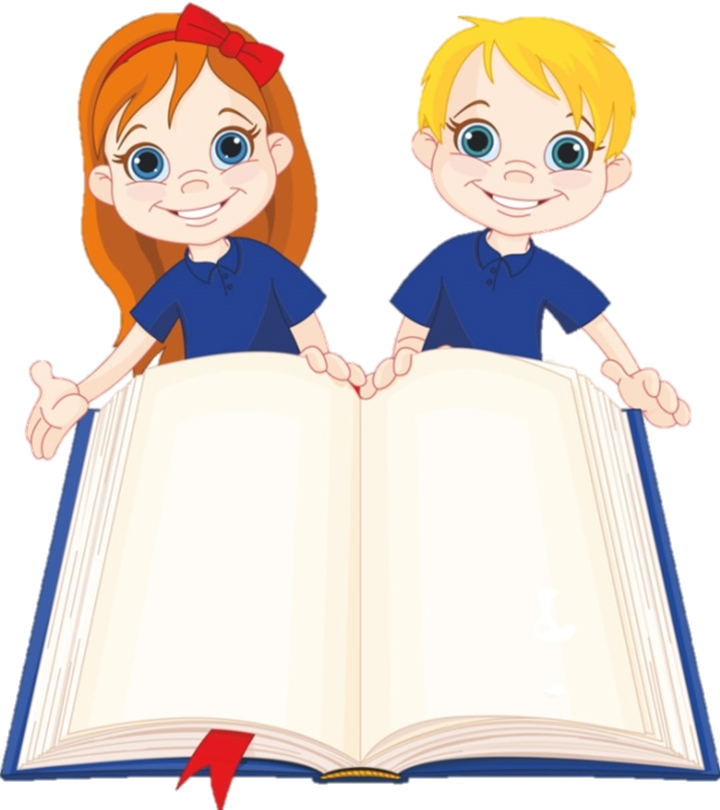 Абакан, 2024Основные показатели работы муниципальных детских библиотекСеть детских библиотек в регионеВ 2023 году сеть детских библиотек в Республике Хакасия сохранена.                   Она включает 21 специализированную детскую библиотеку. Среди них: Республиканских – 1 (Хакасская республиканская детская библиотека); Муниципальных – 20, в том числе:городских – 11 (ЦГДБ, ф.№9, №10, №11, №13 Абаканской ЦБС; Абазинская ДБ; Саяногорская ДБ; Сорская ДБ; ЦДБ и ф.№6 Черногорской ЦБС; Вершино-Тёйская ДБ ЦРБ имени М.Е. Кильчичакова);районных – 7 (ЦДБ Алтайской ЦРБ; ЦДБ  ЦРБ имени М.Е. Кильчичакова; РДБ  Бейской МРБ;  ЦДБ Боградской ЦБС; ЦДБ  Таштыпской МБС; ЦДБ Усть-Абаканской  ЦБС;  ДМБ Ширинской МЦБ);сельских – 1 (Бельтирская ДБ  ЦРБ им. М.Е. Кильчичакова)отдел по работе с детьми – 1 (Отдел по работе с детьми Орджоникидзевской РБ).Анализ контрольных показателейСбор статистических показателей о деятельности детских библиотек республики осуществляется на основании суммарных данных форм федерального статистического наблюдения (форма № 6-НК). На 01 января 2023 года по статистическим данным, опубликованным на официальном интернет-портале Управления Федеральной службы государственной статистики по Красноярскому краю, Республике Хакасия и Республике Тыва, количество детей в возрасте от 0 до 14 лет, проживающих в Республике Хакасия, составляет 108 283 человека. Это на 2 298 детей меньше чем в предыдущем году. Плановые показатели отчётного года, определённые муниципальными заданиями, выполнены: по читателям – на 101,3%, посещениям – на 101,9%, книговыдаче – на 101,4%. Между тем в целом по муниципальным детским библиотекам РХ ряд основных показателей ниже уровня 2022 года: на 1 116 человек сократилось число читателей, в связи с уменьшением детского населения и миграции населения.Снижен показатель и по количеству документовыдач – на 10 866 экз., по причинам уменьшения фонда за счёт списании большого количества экземпляров книг по ветхости, устарелости и небольшого поступления новых документов. Детские библиотеки республики в 2023 года обслужили 37 496 человек. Из общего количества пользователей 97,2% пользователей обслуживались стационарно, 2,8% пользователей получали услуги во внестационарном режиме. Основная категория читателей – дети и подростки до 14 лет – 93,8 % (34 179 чел.) от общего количества зарегистрированных пользователей, молодёжь  от 15 до 30 лет – 5,2 % (1 976 чел.)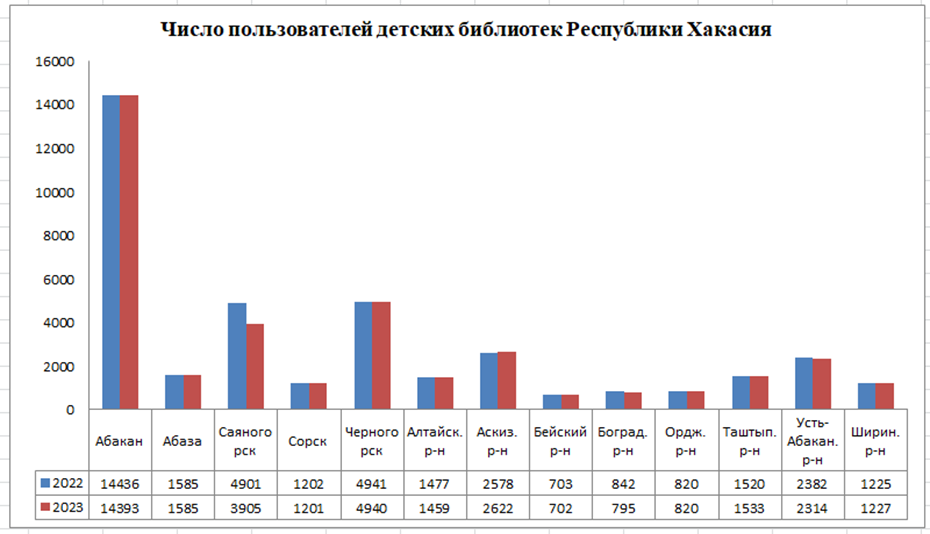 Такой показатель как документовыдача характеризует как качество комплектования библиотечных фондов, так и активность библиотечных специалистов в продвижении литературы. Число книговыдач в 2023 году составляет 832 534 экз. (в 2022 – 843 400). Выдача документов в стационарном режиме составила 826 954 экз. Выдача документов детям до 14 лет  составила 810 663 (98% от количества документов). Выдача документов молодёжи от 15 до 30 лет составила 12 117 (2% от всего количества документов).Посещение – главный показатель читательского интереса к библиотеке. В 2023 году возросло количество посещений муниципальных детских библиотек и на конец года составило 405 113,  что больше показателя 2022 года на 18 974. Это произошло благодаря активизации работы библиотекарей по внедрению новых, актуальных форматов продвижения чтения, расширению партнёрских связей в социокультурной деятельности. 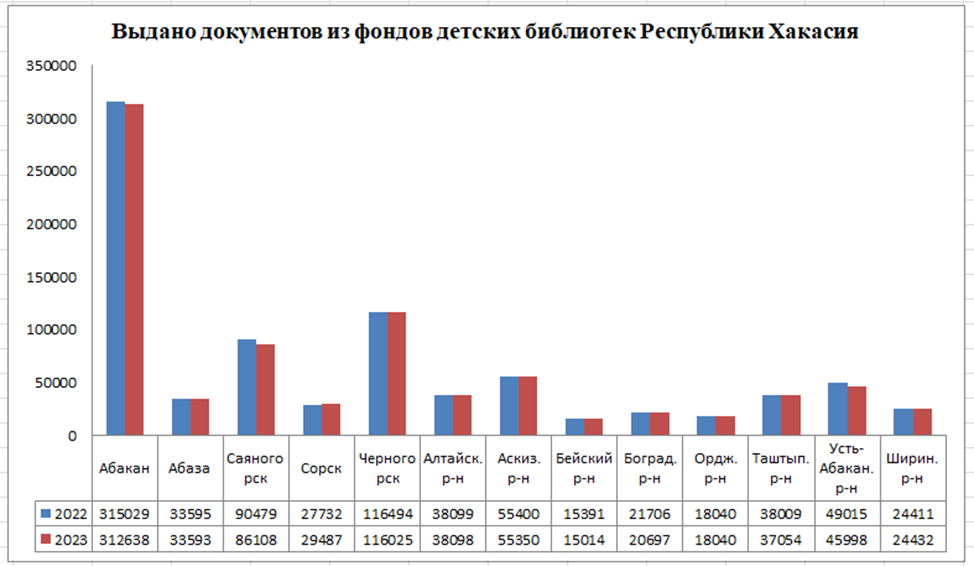 Увеличилось число посещений на массовых мероприятиях на 10 096 к 2022 году, и  составило 64 595. Также возросло количество проведённых мероприятий – на 196 к 2022 году и составило 2 547. В отчётах отмечено, что число посещений массовых мероприятий увеличивается за счёт постоянных и любимых читателями мероприятий: Библиосумерки, Общероссийский день библиотек, Неделя детской книги, День знаний, День читательского самоуправления и др.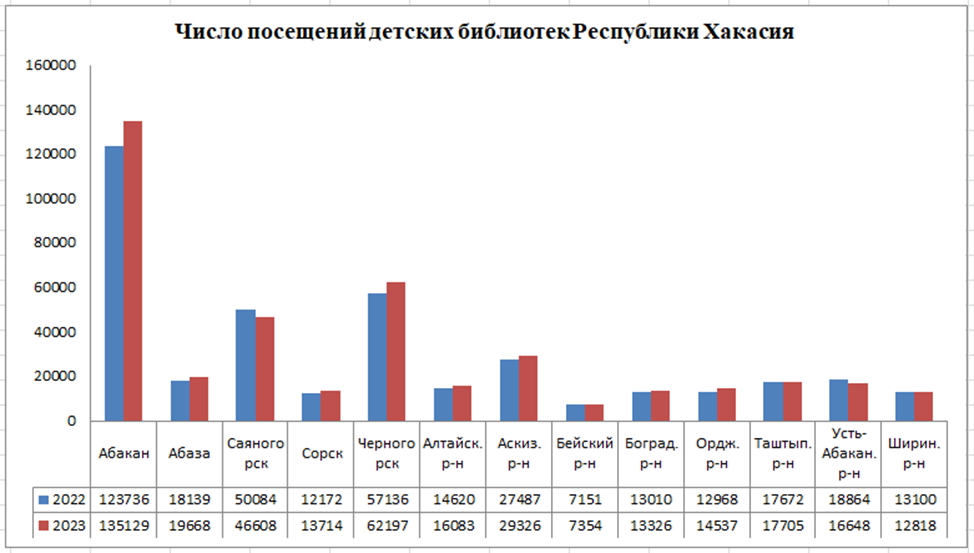 К относительным показателям, которые оценивают качество работы библиотек, причисляют коэффициенты читаемости, посещаемости и обращаемости.Относительные показатели деятельности муниципальных детских библиотек республики отражают позитивные процессы в деятельности библиотек в течение 2023 года. Необходимо отметить, что в целом средние показатели по читаемости соответствуют рекомендуемым нормативам. Возросли показатели посещаемости и обращаемости. Среди основных факторов, влияющих на снижение показателей, библиотеки называют: сокращение численности населения,  миграционные оттоки населения; недостаточное финансирование комплектования библиотек новой, отвечающей запросам населения литературой, старение фондов; недостаточное обеспечение подпиской на периодические издания; кадровые проблемы (сокращение одной штатной единицы в Саяногорской ДБ).Библиотечный фондБиблиотечный фонд является основным ресурсом библиотеки. От него зависит содержание, полнота и качество удовлетворения запросов пользователей. На сегодняшний день основной проблемой в формировании библиотечных фондов является недостаточное финансирование. Поэтому, представленная статистика по новым поступлениям в фонды библиотек стала понятием достаточно условным, поскольку включает в себя, в большей степени, пожертвования от физических и юридических лиц, перераспределённую литературу, обязательный экземпляр. Но ситуация с комплектованием библиотечных фондов улучшается, последние три года выделяются средства из федерального бюджета с софинансированием из республиканского и муниципальных бюджетов.В 2023 г. общий объём поступлений документов в фонды детских библиотек республики в совокупности с Хакасской РДБ составил  13 237 экз. (+3 444 экз. к 2022 г.),  из них 9 687 экз. книг (73 %  от общего объёма поступлений; остальную часть составляют брошюры, периодика и документы на нематериальных носителях). Общий объём поступлений по муниципальным детским библиотекам составил 10 087 экз. (+ 3 656 экз. к 2022 г.), из них 7 259 экз. книг (72 % от общего объёма поступлений).	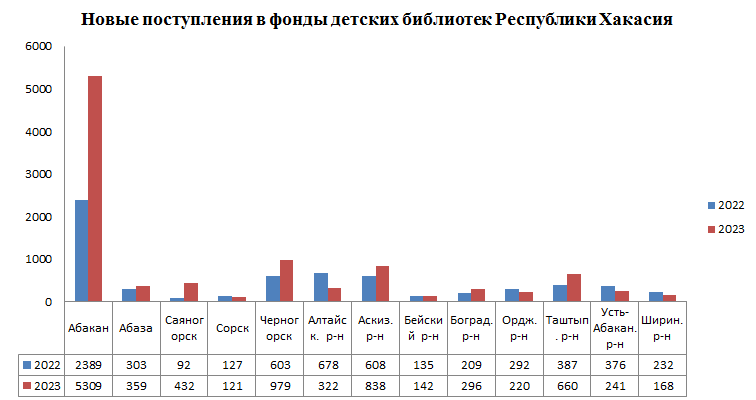 Новые поступления, в основном, это федеральные субсидии, пожертвования от авторов, населения, юридических лиц, от проведения акций «Подари книгу библиотеке».В сравнении с прошлым годом,  в библиотеку-филиал № 13 Абаканской ЦБС, библиотеку-филиал № 6 Черногорской ЦБС, Саяногорскую ЦДБ, Аскизскую и Таштыпскую ЦДБ изданий поступило почти в два раза больше. Филиал № 13 Абаканской ЦБС был модернизирован и приобрёл статус модельной библиотеки.Хакасская РДБ,  ДБ Аскизской ЦБС, Орджоникидзевский ДО участвовали во Всероссийской акции «Дарите книги с любовью». Усть-Абаканская ЦДБ провела две акции: «Время дарить книги библиотеке» и «Подари ребёнку книгу». Фонды Боградской ЦБС и ЦБС г. Абакана  пополнились литературой из обменного фонда Хакасской РДБ,  фонд Саяногорской ДБ пополнился дарами от литобъединения «Стрежень» и от депутатов городского совета фракции «Единая Россия». Бельтирская детская библиотека участвовала во Всероссийском проекте помощи сельским библиотекам. В результате совместной работы библиотека получила в дар 224 экз. новых детских книг и 24 брошюры. На 01.01.2024 г. общий фонд детских библиотек республики составил 466 423 экз., что на 22 159 экз. меньше, чем в предыдущем году; фонд муниципальных детских библиотек составляет 340 461 экз., что на 22 164 экз. меньше, чем в 2022 г. Фонд уменьшается, поступление новых документов небольшое, а списание в библиотеках намного больше поступлений, так как фонды ветшают и устаревают. Значительное списание произошло в ЦБС г. Абакана (17 009 экз.), Абазинской ДБ (10 000 экз.),             г. Черногорск (1 847 экз.), Алтайской ЦДБ (912 экз.), Усть-Абаканской ЦДБ (819 экз.)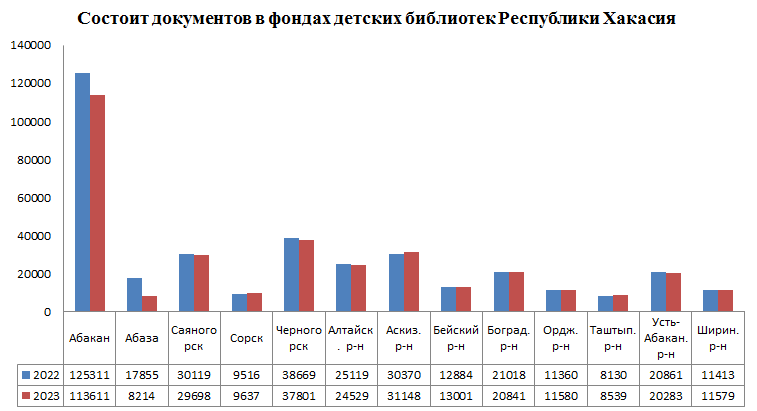 Видовой состав фондов детских библиотек не изменился и достаточно однородный. Основную массу составляют печатные издания – 99,5 %, и лишь 0,2% - электронные, 0,2% - на других видах носителя, и 0,1 % - документы в специальных формах для слепых.Фонды детских библиотек республики в основном пополняются на:средства, выделенные из муниципального бюджета;средства из республиканского бюджета;в рамках субсидий из федерального бюджета;пожертвования (акции «Дарите книги с любовью», «Подари ребёнку книгу», «Время дарить книги библиотеке»);обменный фонд Хакасской РДБ.Показатель обновляемость фонда демонстрирует количественные изменения библиотечного фонда и характеризует степень его обновления. Показатель напрямую зависит от преобладания количества новых поступлений в фонде библиотеки над выбытием документов. По итогам 2023 г. обновляемость библиотечного фонда муниципальных библиотек составила 3,0%. Рекомендуемый норматив обновляемости – 5%. Самый высокий процент в Таштыпской ЦДБ (7,7%), в остальных библиотеках показатель обновляемости фонда колеблется от 1,1% до 4,7%, самый низкий показатель в Бейской РДБ (1,1%). В сравнении с предыдущим годом показатель обновляемости в среднем по республике увеличился (+ 1,4 к 2022 г).Оценить оптимальность библиотечного фонда, необходимого для качественного обслуживания читателей, помогает показатель книгообеспеченность, показывающий количество документов библиотечного фонда, приходящихся на одного пользователя. Рекомендуемая средняя книгообеспеченность на одного читателя должна составлять                8–12 экз. 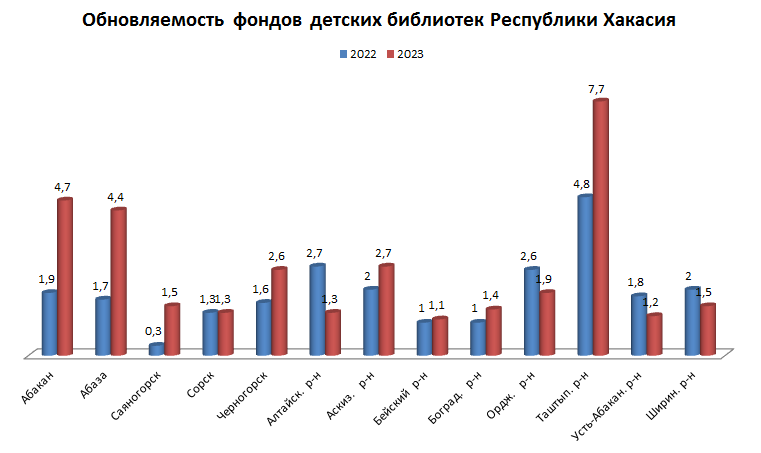 По итогам 2023 г. книгообеспеченность на одного читателя в целом по муниципальным библиотекам составила 9,1 экз.  Наиболее высокая книгообеспеченность в Боградской ЦДБ (26,2 экз.), самая низкая в Абазинской ДБ (5,2 экз.)В целом по библиотекам республики в совокупности с Хакасской РДБ книгообеспеченность на одного читателя составила 10,2 экз. (- 1,1 к 202 2г.) На состояние книгообеспеченности в детских библиотеках республики повлияло, как показали отчёты,  небольшое количество поступившей литературы, а также большое списание (г. Абакан, Абазинская ДБ, г. Черногорск – в связи с модернизацией и открытием модельных библиотек).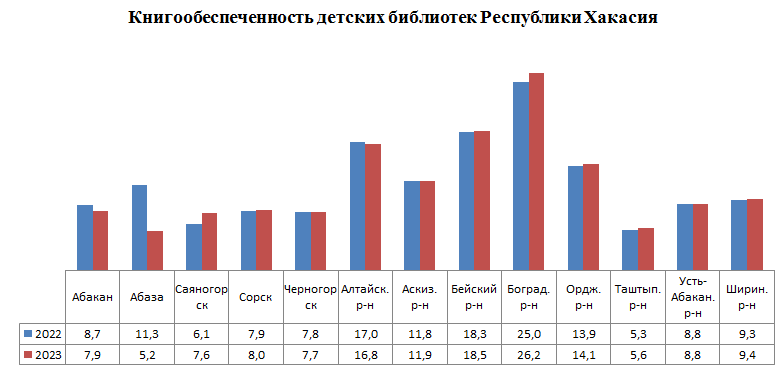 Показатель обращаемость библиотечного фонда показывает интенсивность использования фонда читателями. По нему судят, как о соответствии фонда интересам читателей, так и об уровне работы библиотеки с её документными ресурсами. По итогам 2023 г. обращаемость библиотечного фонда по муниципальным библиотекам составила 2,4 (+0,3 к 2023 г.), в целом по библиотекам республики – 2,1 (+0,2 к 2022 г.) Рекомендованный норматив – 2–3. Наименьшая обращаемость в Боградской ЦДБ (1,0), наибольшая – в Таштыпской ЦДБ (4,3), это показывает, что фонд перенасыщен изданиями,  много устаревшей по содержанию отраслевой литература или ветхой детской литературы.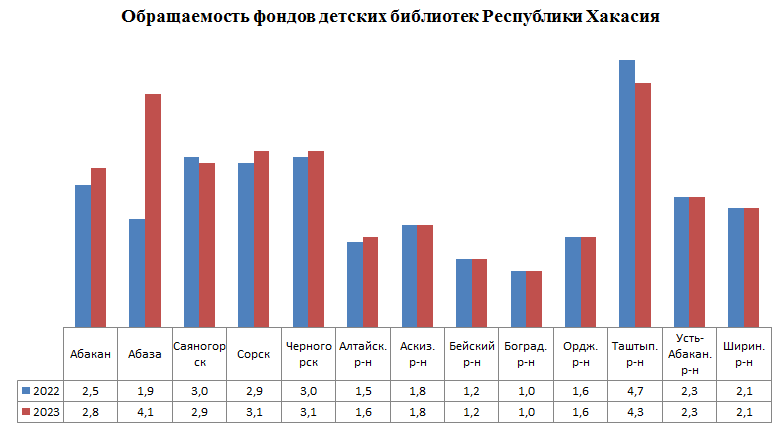 Важной составляющей формирования библиотечного фонда является своевременное освобождение фондов от устаревшей и ветхой литературы. В течение года почти во всех библиотеках осуществлялось списание литературы непригодной для полноценного использования. Основные причины списания: 95% – по ветхости, 5% – утеряны читателями.                   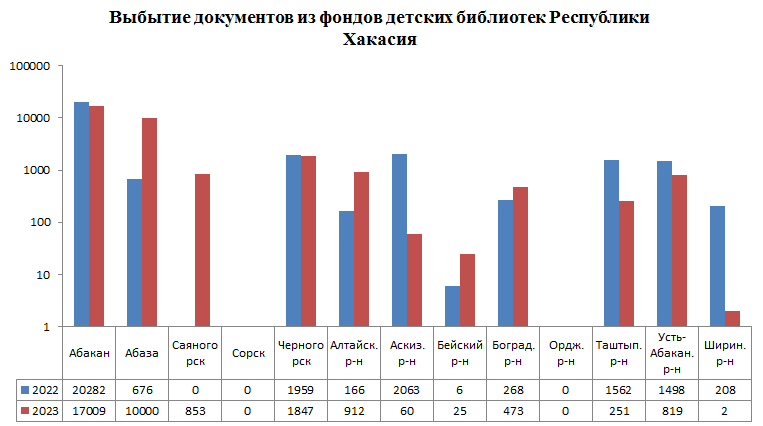 В 2023 г. было исключено из фондов 32 251 экз. документов (+3563 экз. к 2022 г.), что составляет 9,5% от общего фонда детских муниципальных библиотек республики. Вопросы подписки на периодические издания на уровне муниципальных образований решаются по-разному (см. приложение). Финансирование из районного бюджета тоже разное. Например, в Аскизской ЦДБ  подписка оформлена за бюджетные средства и за счёт дарителя из Москвы, газеты выписаны на средства сотрудников библиотеки,  в Бейской РДБ за счёт бюджета – 1 название и 1 обязательный экземпляр, в Алтайской ЦДБ подписка оформлена из средств местного бюджета, В Ширинской ДМБ несколько лет не было подписки, в 2023 г. подписались на 18 наименований за счёт бюджетных средств.Во всех детских библиотеках разработаны положения, методические решения и/или иные регламентирующие документы о внутреннем контроле, направленном на предотвращение, выявление и устранение нарушений Федерального закона от 29 декабря 2010 года № 436-ФЗ «О защите детей от информации, причиняющей вред их здоровью», ведётся работа с фондом, и маркировка знаками информационной продукции в соответствии с возрастом на поступающие документы.Одним из направлений в работе по оптимальному комплектованию книжного фонда библиотек является его изучение. Изучение фонда библиотек проводится для определения эффективности использования книжного фонда, выявления литературы, которая не пользуется спросом, а также для пополнения фонда отсутствующими изданиями. Была проанализирована работа детских библиотек республики. К сожалению, отчёты по изучению фонда библиотеками не представлены. В Орджоникидзевском ДО, был взят для изучения отдел краеведения, и изучение показало, что литература устаревшая, не пользуется спросом, требуется обновление фонда, а в Аскизской ЦДБ изучался фонд в общем, требуется новая литература по искусству, спорту, технике, педагогике, а также по школьной программе. Важнейшее условие обеспечения сохранности фондов – организация его учёта в соответствии с нормативными документами. В детских библиотеках республики учёт документного фонда осуществляется в соответствии с инструкцией «Порядок учёта документов, входящих в состав библиотечного фонда». В целях сохранности и долговременного хранения, фонды библиотек регулярно подвергаются санитарно-гигиенической обработке, ремонту и реставрации. Все библиотеки республики проводили работу среди читателей по бережному отношению к фонду, учили детей аккуратному обращению с книгой, привлекали своих читателей к реставрации и ремонту книг. В Аскизской ЦДБ и Бейской РДБ работает кружок «Книжкина больница».Одним из важных аспектов сохранности библиотечного фонда является работа с задолжниками. Для этого регулярно проводились акции («Верни книгу в библиотеку», «День прощения задолжников», в Саяногорске – ежемесячная акция «День забывчивого читателя», в библиотеке В-Тёя – акция «Верните книгу в библиотеку»), устные и телефонные напоминания о возврате книг, передача списков в учебные заведения, подворные обходы. К сожалению, недостаточное финансирование сказывается и на мероприятиях по обеспечению сохранности фондов. В библиотеках не соблюдаются нормативные параметры температуры и освещённости, неприспособленность помещений и отсутствие площадей для хранения фондов. Анализ работы по сохранению фондов показал, что в основном применялись традиционные методы работы: обеспыливание, мелкий ремонт, работа с задолжниками, а также воспитание у читателей навыков бережного отношения к книге.Материально-техническая базаПоложительным фактором для привлечения детского населения в библиотеки является оказание качественных информационно-библиотечных услуг и создание комфортных условий для пользователей библиотеки, стремление к укреплению материально-технической базы.Материально-техническая база детских библиотек республики определяется состоянием помещений, наличием оборудования, применением новых технологий и во многом является залогом успешного функционирования библиотек. Информационные отчёты показали, что зачастую поддержка материально-технической базы крайне редко финансируется из средств муниципального бюджета, обычно это внебюджетные источники (поступления от оказания услуг на платной основе и от иной приносящей доход деятельности или спонсорская помощь).Модернизация детских библиотек по модельному стандартуВ октябре 2023 г. после модернизации открылась первая детская модельная библиотека в Хакасии. Это библиотека-филиал №13 Абаканской ЦБС.Библиотека преобразилась кардинально: обновлён фасад, отремонтирован пандус, крыльцо, внутреннее пространство приспособлено к современным потребностям пользователей. В обновлённом пространстве удалось совместить традиционные детские книги на бумажных носителях и компьютерные технологии, настольные игры и интерактивное оборудование. Библиотека предоставляет возможность безбарьерного посещения маломобильным читателям. Приобретена новая компьютерная, копировально-множительная, мультимедийная и фототехника, а также современное интерактивное оборудование. В процессе модернизации библиотеки в помещении появились уютные зоны для детей и родителей с удобной мебелью и современным оборудованием, зона семейного чтения, клубной работы, событийная зона, зоны свободного доступа к художественной и научно-популярной литературе, зоны комфортного чтения, компьютерная зона.Капитальный ремонт в библиотеке проводился на средства городского бюджета – более 7 млн руб. Современное оборудование и библиотечный фонд приобретены за счёт средств федерального бюджета – по нацпроекту «Культура» – было выделено 5 млн руб.По итогам конкурсного отбора на создание модельных библиотек в 2024 году в рамках нацпроекта «Культура» от Хакасии получат поддержку Центральная городская детская библиотека г. Абакана и Абазинская детская библиотека.Общая характеристика зданий, помещений муниципальных библиотекПо состоянию на 31.12.2023, по данным форм государственного статистического наблюдения № 6-НК все детские библиотеки республики обеспечены помещениями. В основном, площади закреплены за библиотеками на праве оперативного управления. Арендуемые площади занимает только одна библиотека – это филиал № 9 Абаканской ЦБС. Общая площадь помещений детских библиотек республики в 2023 г. не изменилась по сравнению с предыдущим годом и составляет 4 739,2 м2,Из общей площади для хранения фонда используется 1 745,2 м2  (в 2023 г. – 1 737,6 м2), для обслуживания читателей – 2 377,9 м2 (в 2023 г. – 2 365,3 м2). Эти изменения произошли в связи с модернизацией детской библиотеки-филиала №13 Абаканской ЦБС по модельному стандарту. В Боградской ЦДБ заменили дверь запасного выхода, залили отмостку (небольшую дорожку, которая опоясывает снаружи периметр постройки) и сделали тёплый туалет, израсходовано 514 195 руб. 47 коп. Средства выделены из бюджета Администрации Боградского района. Проведён текущий ремонт: покраска полов и стен в методическом кабинете и читальном зале на личные средства библиотекарей. Необходимо провести капитальный ремонт  пола  на абонементе, заменить освещение, проводку, крышу, сделать козырёк над дверью запасного выхода.Сорская детская библиотека расположена на первом этаже многоквартирного жилого дома. Два года назад за счёт средств капитального ремонта, были заменены стояки отопления и канализационные трубы, после чего в зимнее время температура в помещении не выше +16 градусов, а в сильные морозы не выше +7-8 градусов. На 2024 год планируется решение проблемы приобретением обогревателей.  В Алтайской центральной детской библиотеке был проведён косметический ремонт  (поклейка и окраска стен) за счёт средств муниципального бюджета.С 2018 г. Орджоникидзевский отдел по работе с детьми находится в помещение центральной библиотеки. В 2023 г. муниципалитетом были выделены средства и произведён капитальный ремонт кровли здания библиотеки, а также сделан косметический ремонт: покраска стен и потолков, отреставрированы стеллажи.В отчётном году капитальный и косметический ремонт не проводился в библиотеках:  Черногорской ЦБС, Таштыпской ЦДБ, Абазинской ДБ, Саяногорской ДБ, Усть-Абаканской ЦДБ.В целях обеспечения безопасности зданий и библиотечных фондов, а также пребывания пользователей муниципальные детские библиотеки обеспечены системами охранной и пожарной сигнализации. Системами пожарной сигнализации и оповещения о пожаре оборудованы все библиотеки. Во всех библиотеках имеются огнетушители, которые регулярно проходят проверку эксплуатационных параметров и обновляются согласно техническому регламенту, проводится инструктаж по технике безопасности. Для обеспечения необходимого уровня безопасности людей в помещениях библиотек предусмотрена автоматизированная система пожарной сигнализации. В Ширинской детской библиотеке работают 3 сторожа и 1 охранник, согласно требованиям антитеррористической безопасности. Функционирует кнопка тревожной сигнализации. По периметру здания на улице установлены камеры видеонаблюдения. В Боградской центральной детской библиотеке проходили учения отрядов противопожарной службы Республики Хакасия №11. Отрабатывались действия сотрудников пожарной части при пожаре.В течение года для сотрудников Черногорской ЦБС регулярно проводились инструктажи по охране труда, технике безопасности и противопожарной безопасности. В ЦДБ действует физическая охрана ООО ЧОО «Барс-2». Установлены видеонаблюдение, тревожная кнопка с выходом на Росгвардию.Типовых зданий детские  библиотеки не имеют. На зданиях, где располагаются библиотеки, имеются вывески с указанием наименования учреждения на русском языке и режима работы.Автоматизация библиотечных процессовКомпьютеризация и автоматизация библиотек и библиотечных процессов является одним из основных направлений развития библиотек, как услуг, меняющих информационный сервис, улучшающих качество и оперативность информационного обслуживания читателей.Таблица обеспечения детских библиотек техническими средствамиВ Сорской детской библиотеке имеется музыкальный центр, многофункциональный копировальный аппарат «Кэнон», фотокамера, ноутбук, роутер для подключения Wi-Fi и web-камера, персональный компьютер для пользователей. В отчётном году Центральная городская библиотека, которая благодаря Национальному проекту «Культура» стала модельной, передала на баланс: два МФУ, цветной принтер, переплётный станок, персональные компьютеры (5 шт.), в перспективе будет предоставлена в использование мультимедийная система, Но пока нет возможности использовать оргтехнику в полном объёме, решается вопрос с заменой электропроводки.Обновление и пополнение технической базы Бейской районной детской библиотеки находится на балансе администрации Бейского района. За счёт средств, полученных от продажи билетов на мероприятия по программе «Пушкинская карта» приобретены: струйное МФУ Epson L4260, HDMI-кабель для подключения рабочего места к проектору и настольная акустическая система Fiero BHS-200. Также на балансе библиотеке имеется: 2 персональных компьютера, ноутбук, телевизор, DVD – проектор, видео- и аудио- магнитофон, цифровой фотоаппарат, 2 принтера (для цветного принтера требуется заправка картриджей и прошивка чипа на сумму 6 тыс. руб.)В Алтайской центральной детской библиотеке было обновлено компьютерное оборудование: мышь, монитор, колонки, принтер, также приобретён компьютерный стол (75 600 руб.) Из центральной районной библиотеки для работы было передано мультимедийное оборудование для проведения мероприятий.Всего в детских библиотеках Абаканской ЦБС для пользователей оборудовано 8 компьютеризованных посадочных места, общий компьютерный парк библиотек для пользователей и специалистов составляет 15 единиц.  Компьютерный парк муниципальных библиотек требует обновления, так как устаревшие компьютеры не обеспечивают должную производительность. Две трети компьютеров приобретены в период с 2009 по 2016 год. Программное обеспечение за это время устарело, техника не отвечает требованиям, которые предъявляются современным пользователем.Таштыпская центральная детская библиотека  в 2023 г. стала победителем в конкурсе на соискание грантов «Православная инициатива» с проектом «Коренной народ Таштыпского района» (Фонд поддержки гуманитарных и просветительских инициатив «Соработничество»). Библиотека получила денежные средства в размере 300 тыс. руб., на которые закуплено новое оборудование для проведения мероприятий: ноутбук, лазерный цветной принтер, сканер, интерактивная доска, музыкальные колонки. Также приобретены расходные материалы для мастер-классов.В Усть-Абаканскую ЦДБ приобретены: принтер Epson L121 – 18 899 руб.,  проектор Aser X1229HP – 51 800 руб., ламинатор Гелеос ЛМА4С – 2 499 руб., патч-корд – 550 руб.В библиотеках остальных районов обновления техническими средствами не было, а имеющиеся старые требуют установки современного программного обеспечения. Существует проблема с оплатой Интернета в связи с тем, что на эту статью расходов нет средств в бюджете муниципалитетов. Оплата происходит за счёт платных услуг, личных средств библиотекарей. К сожалению не все детские библиотеки республики имеют телефонную связь. Детские библиотеки Боградского, Орджоникидзевского, Таштыпского, Ширинского, Бейского, Алтайского, Аскизского районов не имеют стационарной телефонной связи, можно позвонить только в ЦРБ или связаться по сотовому телефону.Материально-технические ресурсы детских библиотек по-прежнему скромные. Слабый Интернет, морально и технически устаревший ноутбуки, многолетние компьютеры, МФУ и комплектующие часто требуют ремонта и качественного обслуживания, на что нет финансирования, многие проблемы решаются личными средствами библиотекарей. Также немаловажно то, что парк компьютерной техники быстро устаревает и нуждается в обновлении во многих районах, и это тоже – следствие недостатка финансирования библиотекМодернизации библиотечных помещений, приспособление внутреннего пространства библиотек к современным потребностям пользователейВ условиях информационно-технической трансформации и развития в целом библиотечного дела на первый план выходит проблема организации библиотечного пространства.Отсутствие достаточных средств на приобретение мебели и библиотечного оборудования значительно замедляют процесс создания комфортной среды для посетителей, создания условий пользователям с ограниченными возможностями здоровья.Во многих библиотеках республики неизменной остаётся проблема износа и приобретения библиотечной мебели (стеллажей, витрин, кафедр выдачи и т. д.), а также библиотечной техники (дневников работы, читательских формуляров, каталожных карточек и пр.). Библиотеки из года в год изыскивают средства на выполнение этой задачи.В 2023 г. в Усть-Абаканскую центральную детскую библиотеку приобретено:диван офисный с подлокотниками – 14 900 руб.;стеллаж напольный деревянный – 1 843 руб.;стеллаж AlisMi – 3 743 руб.; игровая комната  (кресло-мешок 4 шт. – 22 800 руб.);игрушки (стол детский, парковка, коляска, кроватка, доска гладильная, набор посуды, набор мебели, детская железная дорога – 13 166 руб.);  мягкий игровой комплекс – 14 782 руб.  карнавальный костюм – 2 390 руб.В Бейскую районную детскую библиотеку за счёт средств, полученных от продажи билетов на мероприятия по программе «Пушкинская карта» были куплены красочные напольные подушки для проведения детских мероприятий в неформальной обстановке. В Ширинскую детскую библиотеку на средства, выделенные из местного бюджета, приобретены настольные игры (26 шт.), головоломки (5 шт.), световой стол для рисования песком с набором инструментов и трафаретами (1 шт.) на сумму 100 тыс. руб. Часть настольных игр была передана в сельские библиотеки. Есть потребность в приобретении детской мебели.В отчётном году приобретены новые стулья и столы для детей в читальный зал Алтайской ЦДБ (31 тыс. руб.) и стеллажи под книги на абонемент (70 тыс. руб.). В Бельтирской ДБ имеется: ноутбук (интернет связь осуществляется через модем, за счёт средств библиотекаря),  цветной принтер, экран и проектор. В 2023 году спонсором из Москвы был подарен ламинатор.Для большинства библиотек остаются актуальными следующие проблемы: несоответствие некоторых помещений санитарно-гигиеническим нормам (низкий температурный режим, недостаточная освещённость помещений); отсутствие достаточных средств на своевременный ремонт и переоборудование помещений в соответствии с современными тенденциями в целях создания комфортной среды для посетителей, создания условий для безбарьерного общения пользователям с ограниченными возможностями здоровья, приобретение мебели и современного библиотечного оборудования; низкие темпы внедрения информационно-коммуникационных технологий.Кадры. Повышение квалификацииЭффективность работы современной библиотеки определяется состоянием её кадровых ресурсов, профессиональной компетентностью специалистов. По итогам 2023 г. численность работников муниципальных детских библиотек республики составил 66 чел., из них основной персонал составляет 63 чел. Квалификация библиотечных работников в немалой степени определяется уровнем образования. По этому критерию распределение следующим образом: с высшим образованием – 33 (52,4%),  средним специальным – 27 (46%). Доля сотрудников с библиотечным образованием – 63,5%. 100% специалистов имеют библиотечное образование в Абазинской и Сорской ДБ, Таштыпской ЦДБ. Высокая доля таких сотрудников также в Абаканской ЦБС – 82,6%.  От 50%  специалистов отмечены в Саяногорской ДБ, библиотеках Черногорска, Аскизского, Бейского и Усть-Абаканского р-нов.Состав специалистов по образованию(основной персонал)В связи с дефицитом кадров в библиотеки принимаются на работу специалисты различных профессий: экономисты, журналисты, бухгалтеры, психологи и др. Но самой многочисленной является группа специалистов с педагогическим образованием. Практика показывает, что педагогические работники быстро адаптируются в библиотеке, особенно в детской, приобретают необходимые знания и навыки. Это можно объяснить тем, что требования к профессиональным качествам и личностным способностям библиотекаря и педагога во многом совпадают.Многие библиотекари к своему непрофильному образованию дополнительно получают библиотечное образование. Тем более есть возможность получить его в дистанционном формате. По данным отчётов, 6 сотрудников детских библиотек прошли профессиональную переподготовку:«Библиотечно-информационное обслуживание детей», Учебный центр РГДБ, г. Москва (Абаканская ЦБС, 2 чел.);«Библиотечно-информационная деятельность»», КемГИК (Абаканская ЦБС, 1 чел.);«Библиотековедение. Основные виды деятельности в библиотечном деле», Западно-сибирский центр профессионального обучения, г. Ханты-Мансийск (Абаканская ЦБС –1);Центр повышения квалификации и переподготовки, г. Красноярск (Алтайская ЦБС, 1 чел.);АНО ДПО «Гуманитарно-технический университет» (Боградская ЦБС, 1 чел.)Получает высшее библиотечное образование заочно  сотрудник б-ф. №9 Абаканской ЦБС. Два сотрудника из Бейской РДБ и Боградской ЦДБ обучаются в Минусинском колледже культуры и искусства. Состав специалистов по стажу и возрасту(основной персонал)Положительный фактор – библиотечно-информационным обслуживанием детей в муниципальных детских библиотеках республики и подростков занимаются опытные сотрудники. Около половины сотрудников  (47,7%) из числа основного персонала имеют опыт более 10 лет, примерно поровну разделились сотрудники со стажем до 3 лет (27%) и от 3 до 10 лет (25,3%).Подтверждается тенденция, характерная для библиотечной отрасли в целом – «старение» кадрового состава муниципальных библиотек, хотя в них трудятся в основном работники самого продуктивного возраста 30-55 лет (71,4%) с профессиональным стажем более 10 лет. Доля специалистов в возрасте свыше 55 лет уменьшилась, в сравнении с прошлыми годами и составила  – 12,7%. Группа молодёжи до 30 лет – 15,9%. Впервые превысила группу свыше 55 лет. Специалисты до 30 лет работают в Абаканской, Черногорской, Бейской, Боградской и Орджоникидзевской ЦБС.Повышение квалификацииПродолжилось обучение по дополнительным профессиональным программам в рамках Федерального проекта «Творческие люди» Национального проекта «Культура»:«Формирование информационной культуры детей: цифровые технологии, сетевой этикет, информационная безопасность», Казанский государственный институт культуры (Абаканская ЦБС, 1 чел., Саяногорская ДБ, 1 чел.);«Практико-ориентированные информационные технологии организации культурно-досуговой деятельности с участием инвалидов и лиц ОВЗ», Казанский государственный институт культуры (Абаканская ЦБС, 1 чел.);«PR-сопровождение деятельности учреждений культуры», КемГИК (Аскизская ЦБС, 1 чел.);«Современные направления деятельности библиотек в работе с детьми и молодёжью», КемГИК (Абаканская ЦБС, 1 чел., Ширинская ЦБС, 1 чел.);«Инновационно-проектная и грантовая  деятельность библиотек», КемГИК (Черногорская ЦБС, 1 чел.)  В рамках Национального Проекта «Демография» повысил квалификацию сотрудник  б-ф № 11 Абаканской ЦБС по дополнительной профессиональной программе «От буквы до цифры: компетенции библиотекаря в меняющихся условиях», Национальный исследовательский Томский государственный университет.Прошли обучение на безвозмездной основе по программам повышения квалификации в Российской государственной детской библиотеке при поддержке Министерства культуры РФ:«Современная библиография для детей» (Абаканская ЦГДБ, 1 чел.)«Современная детская библиотека» (Боградская ЦДБ, 1 чел.)Для повышения квалификации, обновления профессиональных знаний, обмена опытом, специалисты детских библиотек используют разные методы. Это и участие в дистанционных образовательных семинарах и вебинарах, выезды на профессиональные мероприятия. Например:«Библиотека нового поколения: управление изменениями», Центр непрерывного образования и повышения квалификации, творческих и управленческих кадров в сфере культуры РГБ (Абаканская ЦБС, 2 чел.);«Международный молодёжный форум межнационального согласия #ОБЪЕДИНЯЯ – укрепляем», Общероссийское общественное движение «Молодёжная Ассамблея народов России «Мы – россияне», Общероссийская Общественно-государственная организация «Ассамблея народов России»,                     г. Омск (Абаканская ЦБС, 1 чел.);«Образовательный форум «На волне», Федеральное агентство по делам молодёжи «Росмолодёжь», Дальневосточный федеральный университет,                       г. Владивосток (Абаканская ЦБС, 1 чел.);VI Межнациональная молодёжная смена «InterАктив», Межнациональный центр и НПОО «Объединение русско-азербайджанской молодёжи»,                               г. Новосибирск (Абаканская ЦБС, 1 чел.);«Оказание первой помощи пострадавшим», Федеральный институт повышения квалификации», г. Барнаул (Аскизская ЦБС, 1 чел.);«Управление государственными и муниципальными закупками», Сибирский институт государственного и муниципального управления», дистанционно (Бейская ЦБС, 1 чел.);«Общие вопросы охраны труда и функционирования системы управления охраной труда», «Первая помощь», «Обучение безопасным методам и приёмам выполнения работ», Хакасский центр охраны труда, г. Абакан (Сорская ДБ, 1 чел.);Форум «Абакан. Город. Дети» (Абаканская ЦБС, 3 чел.);XV межрегиональная конференция «Красноярье-2023: развивающаяся библиотека в информационном обществе», г. Минусинск (Абаканская ЦБС, 10 чел.);«Пожарная безопасность», Учебно-методический центр по гражданской обороне и чрезвычайным ситуациям», г. Абакан (Абаканская ЦБС, 2 чел.);Лекция-консультации «Профессиональный стандарт: применяем правильно», РГДБ (Аскизская ЦДБ, 1 чел.);Онлайн-курс «Цифровая трансформация. Быстрый старт», Образовательная платформа Stepik (Аскизская ЦДБ, 3 чел.);Всероссийский марафон игровых программ «Читая учителей», Национальная библиотека Республики Карелия (Аскизская ЦДБ, 3 чел.);Цикл открытых лекций и мастер-классов по обучающей программе «Роль диафильмов в приобщении детей к чтению: теория и практика»; Всероссийский семинар для специалистов библиотек РФ, обслуживающих детей «Библиотека, открытая для всех: новые возможности обслуживания детей»; V Всероссийский Фестиваль авторских программ по приобщению детей к чтению, методическая лекция-консультация «Национальная электронная детская библиотека: особенности подключения к виртуальному читальному залу», РГДБ (Бейская РДБ, 1 чел.);Установочный вебинар по отбору в проект «Гений места» на 2024 год, РГБ (Бейская РДБ, 1 чел.);Методический семинар «Методика работы библиотек по сохранению, развитию и популяризации истории и культуры российского казачества», РГБ (Боградская ЦБС, 2 чел.);Онлайн-фестивали: «Бумажный кораблик», «Летнее чтение и семейный досуг»; вебинар «Как с помощью рисования развивать навык сторителлинга», издательство «Архипелаг» (Боградская ЦБС, 2 чел.);Онлайн-конференция «ВнеКлассные чтения: краеведение и патриотизм», электронный журнал «Чтение детям» (Боградская ЦБС, 2 чел.; Саяногорская ЦБС, 1 чел.);Онлайн-конференция «Я пишу для детей и подростков. V сезон», электронный журнал «Чтение детям» (Боградская ЦБС, 2 чел.; Саяногорская ЦБС, 2 чел.);Онлайн-конференции: «Смотрю в книгу», «Читаю и играю. Литературные игры и настолки», электронный журнал «Чтение детям» (Боградская ЦБС, 3 чел.);Всероссийский цикл методических лекций-консультаций «Создание виртуальных выставок в библиотеках, обслуживающих детей», РГДБ (Черногорская ЦБС, 3 чел.);Всероссийская видеоконференция «Вместе за семейный Интернет: роль и возможности библиотек», РГДБ (Черногорская ЦБС, 1 чел.);Круглый стол «Добровольческая деятельность в Ширинском районе 2023. Итоги работы и перспективы развития» (Ширинская ЦБС, 1 чел.);Программа повышения финансовой грамотности «Финансовый навигатор», Банк России (Саяногорская, 1 чел.; Черногорская ЦБС,1 чел.);Образовательный курс «Организация подростковых центров», Центр защиты прав и интересов детей, г. Москва (Саяногорская ЦБС, 1 чел.);Конференция «Стыд, вина и обида у ребёнка. Методы работы для психолога», Школа развития эмоций (Саяногорская ЦБС, 1 чел.);Онлайн-конференция «Экология для детей и подростков: книги и проекты библиотек» электронный журнал «Чтение детям», г. Москва (Саяногорская ЦБС, 1 чел.);Всероссийский конкурс профессионального мастерства библиотекарей «Библиотека. Лето. Книга. Лучшие летние практики библиотек», ЦГБ МБУ «Централизованная система массовых библиотек»,  г. Уфа, Башкортостан (Саяногорская ЦБС, 1 чел.)V проектный интенсив «Создаём. Воплощаем. Оцениваем», ЕВРАЗ, РУСАЛ (Саяногорская ЦБС, 1 чел.)Самые активные территории в плане обучения детские библиотеки Абакана, Саяногорска, Черногорска, Бейского, Боградского и Аскизского районов. Основной формат обучения – дистанционный. Наряду с этим, тематика обучения зачастую не направлена на основную деятельность детских библиотек.Конкурсы профессионального мастерства уровня ЦБСУчастие в профессиональных конкурсах – важный фактор для профессионального роста библиотекарей, независимо от их опыта. Это способствует обмену знаниями, повышению самооценки и узнаваемости в профессиональном сообществе, а также улучшению услуг, предлагаемых библиотеками для общества.В информационных отчётах за 2023 год только три ЦБС указали о подобных конкурсах:«Лучшие авторские библиотечные проекты по продвижению книги, чтения», победителями признаны 2 библиотекаря из детской б-ф № 13 (Абаканская ЦБС);«Летняя площадка. Каникулы с библиотекой», 3 место заняла библиотекарь ЦДБ (Черногорская ЦБС);Конкурс профессионального мастерства среди специалистов библиотек Алтайского района «Лучший по профессии» (Алтайская ЦБС).Повышение квалификации в рамках программ ЦБССеминары и иные формы повышения квалификации в городах и районах:деловые игры «Пишем проект» – методическое сопровождение конкурса профессионального мастерства «Лучшие авторские библиотечные проекты по продвижению книги, чтения» (Абаканская ЦБС);семинары: «Успешные практики работы в библиотеке», «Библиотека и молодёжь: территория возможностей», «Подготовка планов и отчётов», «Итоги работы библиотек Орджоникидзевского района в 2023 году» (Орджоникидзевская РБ);Семинары: «Обслуживание людей с ограниченными возможностями в библиотеке», «Планирование-2024» (Таштыпская ЦБС);Семинары: «Безопасность в Интернете», «Библиографическая продукция для детей и не только»; Творческая лаборатория «Работа детской библиотеки в социальных сетях»; методические часы: «Библиографические игры - методика создания и проведения в библиотеках», «Прекрасен и велик русский наш язык», «Обзор литературных трендов», «Историко-краеведческий мини-музей в библиотеке», «Базы данных библиотек», «Здравствуй, Пушкин» (Черногорская ЦБС);Семинары: «Успехи. Проблемы. Перспективы. Итоги работы библиотек Ширинского района за 2023 год», «Интернет - как инструмент в работе библиотек»,  «Библиографическое описание: теория и практика» (Ширинская ЦБС).Таким образом, не во всех библиотечных системах сохраняется методическое сопровождение деятельности библиотек, хотя это первое и главное звено в системе повышения квалификации библиотечных сотрудников.Участие муниципальных библиотек в системе повышения квалификации регионального уровняВ рамках республиканской творческой школы для библиотекарей «От обновления знаний – к профессионализму действий», нацеленная на повышение профессионального мастерства, обеспечение обновления знаний и умений в соответствии с современными требованиями к деятельности библиотеки. В 2023 г. для библиотекарей Хакасии, работающих с детьми, специалистами методической службы Хакасской РДБ было организовано 4 семинара, которые охватили около 100 специалистов.Республиканский семинар «Секреты библиотечной выставки», проведён в заочно-дистанционном формате. В рамках профессионального мероприятия представлены доклады и сообщения, охватывающие теоретические и практические вопросы организации выставочного пространства в детских библиотеках. Специалисты из Абазы, Абакана, Черногорска, Ширинского и Усть-Абаканского районов поделились практическим опытом создания необычных выставок и экспозиций, привлекающих внимание детско-подростковой аудитории. Среди них: выставка-обзор «Национальная деревня» и интерактивная выставка «Страницы русской истории», библиокафе и книжно-иллюстративная историческая экспозиция.Сотрудники Хакасской РДБ раскрыли секреты организации эффектных выставочных проектов, в числе которых: квест-выставка «ФэнтезиТОП» и выставка в школьном рюкзаке «Учителю посвящается», ретро-экспозиции на познавательной площадке «Музей времени» и интерактивная выставка «Про Хакасию просто». Также заслуживает внимания опыт использования мультимедийных технологий для организации интерактивных форм работы с юными читателями и создание нового продукта в виде виртуальных выставок. Инновационный подход к раскрытию темы творчества русского драматурга А.Н. Островского предложен коллегами из Алтайской краевой детской библиотеки имени Н.К. Крупской, г. Барнаул. Всего было представлено 14  докладов (7 – сотрудники ХРДБ; 1 – Алтайская краевая детская библиотека имени Н.К. Крупской, г. Барнаул; 6 – города и районы РХ).Материалы республиканского семинара «Секреты библиотечной выставки» размещены на сайте Хакасской республиканской детской библиотеки.2. Выездной республиканский семинар «Библиокласс: о сложном простыми словами», для сотрудников муниципальных библиотек Алтайского района (на базе Центральной районной библиотеки, с. Белый Яр).Цель семинара – обновление профессиональных знаний и умений у библиотекарей, работающих с детьми. Библиотекари занимались в «библиоклассе», расписание, которого включало три урока, большую перемену и классный час.Специалисты Хакасской РДБ на время стали учителями и подготовили для коллег выступления, охватывающие разные направления библиотечной деятельности. Участники семинара обновили знания в области составления библиографического описания на документы, библиотечной статистики и правилах организации мониторинга. Познакомились с эффективными формами культурно-массовой работы с детьми и подростками, узнали о возможностях социальных сетей в продвижении книги и чтения в подростковую среду и самопрезентации своих библиотек в медиапространстве.3. Выездной республиканский семинар «Библиокласс: о сложном простыми словами», для сотрудников муниципальных библиотек Бейского района (на базе Центральной районной библиотеки, с. Бея).Участники мероприятия занимались в «библиоклассе», расписание которого включило три урока и классный час. Библиотекари обновили знания в области библиотечной статистики и правил организации мониторинга, познакомились с эффективными формами культурно-массовой и информационно-библиографической работы. Кроме этого, слушатели узнали о возможностях социальных сетей в продвижении чтения в медиапространстве. Завершилась встреча экскурсией по Центральной районной библиотеке и детской библиотеке МБУК «Бейская МРБ». 4. Творческая лаборатория «Есть идея, или Библиоумницы в деле». В ходе мероприятия представлены лучшие практики из муниципальных библиотек республики. Это и организации виртуальных путешествий «Вокруг Хакасии за 16 дней» (Боградская ЦДБ) и летней творческой мастерской «Фиксики» (Черногорская ЦДБ), адаптации детей-мигрантов в рамках проекта «Библиотакси» (библиотека «Истоки» Абаканской ЦБС) и приобщении детей к изучению литературного творчества местных авторов в Школе литературного просвещения «Сибирь – слияние культур» (библиотека для семьи Саяногорской ЦБС). Своими находками  и опытом работы по Пушкинской карте поделились коллеги из Усть-Абаканской Центральной детской библиотеки, а также провели мастер-класс по изготовлению аромасвечи из вощины. Помимо этого, состоялось подведение итогов республиканского конкурса «Код здоровья: ЗОЖ» республиканского конкурса профессионального мастерства «Библиотечная НИКА».Велась онлайн-трансляция семинара, положительным моментом является то, что слушатели могли подключиться к эфиру в любом месте, где есть интернет, они не привязаны ни к рабочему месту, ни к площадке проведения мероприятия. (Охват – 21 чел.)Республиканские семинары привлекают внимание специалистов не только из детских библиотек, но и библиотек, обслуживающих детей. Самыми активными участниками профессиональных встреч в 2023 г. стали  Аскизский, Боградский и Усть-Абаканский районы, г. Абакан и Черногорск.Республиканские конкурсы профессионального мастерстваКонкурсы профессионального мастерства позволяют выявить наиболее творческих специалистов, работающих с детьми.Хакасская республиканская детская библиотека ежегодно организует конкурс профессионального мастерства «Библиотечная НИКА». В 2023 г. это был конкурс  на лучшую библиотечную группу (страницу) в социальной сети «ВКонтакте».Цель Конкурса – повышение профессионального уровня библиотечных специалистов в области продвижения чтения и положительного имиджа библиотек в социальных сетях.К участию в Конкурсе были пригашены библиотечные специалисты муниципальных специализированных детских и общедоступных городских и сельских библиотек Республики Хакасия, обслуживающих детей. Конкурсные работы предоставили 16 участников это: город Абакан (4), районы: Усть-Абаканский (5), Боградский (1), Ширинский (2), Аскизский (1), Орджоникидзевский (1), Таштыпский (2). Не приняли участие – ЦБС г. Саяногорска,         г. Абазы, г. Сорска, г. Черногорска, Алтайского и Бейского районов.В соответствии с баллами, набранными участниками, Жюри определило победителей и призёров:В номинации «Лучшая тематическая страница», в виду невысоких оценок участников, победитель не выделен. Но, присуждён спецприз, Продан Марии Сергеевне, заведующей Райковской сельской библиотекой МБУК «Усть-Абаканская ЦБС».В номинации «Лучшая библиотечная группа»: I место – Гилязутдинова Ирина Владимировна, библиотекарь Туимской библиотеки МБУК «Ширинская межпоселенческая центральная библиотека».II место – Кляузова Анна Владимировна, заведующая Юношеской библиотекой МБУК «Усть-Абаканская ЦБС».III место – 	Кабардина Тамара Сергеевна, библиотекарь детской библиотеки-филиала № 10 МБУК «Абаканская ЦБС». Остальные участники отмечены благодарственными письмами за активное творческое участие.По итогам республиканского виртуального квеста «Код здоровья: ЗОЖ» лучшими специалистами по профилактической работе стали сразу два руководителя команд:  Продан Мария Сергеевна, заведующая Райковской сельской библиотекой Усть-Абаканской ЦБС и Ортикова Лариса Викторовна, заведующая Троицкой библиотекой Боградской ЦБС.Основные направления работы с детьмиДеятельность детских библиотек республики включает в себя работу по справочно-информационному  обслуживанию пользователей в библиотеке, проведение культурно-массовых мероприятий различной направленности, организацию познавательного досуга, развитие творческих способностей детей и подростков. В 2023 г. Хакасская РДБ инициировала республиканский межбиблиотечный проект «Читаем вместе». В его рамках детские библиотеки Хакасии содействовали продвижению различных форм интеллектуального и познавательного досуга для подрастающего поколения при наличии традиционных библиотечных услуг в тесном сотрудничестве со всеми организациями, учреждениями, структурами, фондами и общественными организациями, заинтересованными в поддержке и популяризации детского чтения. Проектно-программная деятельностьАктивная программно-проектная деятельность побуждает библиотеки постоянно находиться в творческом поиске, развивать социальное партнёрство, генерировать новые идеи, сотрудничать с обществом для повышения положительного имиджа библиотеки, книги и информации. Среди детских библиотек Республики Хакасия можно выделить передовиков в данной области развития библиотечной деятельности.Ежегодно Абаканской ЦБС эффективно реализуется ряд проектов: «Семейный выходной» – организация семейного досуга в библиотеке: студия детского чтения «Вместе с книгой мы растём» (ЦГДБ), Библиофакультатив «ПапМамБук» (б-ф №12), организация встреч со сказками, книгами, писателями, специалистами логопедии, психологии и т.п. (б-ф. №13). В рамках проекта «Познаём, читая…» Абаканской ЦГДБ проводятся массовые мероприятия с научными экспериментами и демонстрацией опытов для развития интереса ребят к познавательной и научно-популярной литературе. Проект «С книжкой интересно» направлен на приобщение к чтению слабовидящих детей путём участия в играх и громких чтениях книг классической и современной детской литературы. В б-ф. №6 Абаканской ЦБС через работу проекта БиблиоТакси «Путешествуем по Хакасии» осуществляется адаптация и социальная интеграция детей из семей мигрантов в новом окружении через знакомство с книгами о Хакасии, организацию и проведение онлайн-путешествий по Республике, интерактивных игр, экскурсий и встреч с известными людьми Хакасии.Проект «Чемоданчик с книжным сюрпризом» б-ф №13 Абаканской ЦБС направлен на формирование интереса дошкольников к книге и чтению через организацию интерактива в форме игры-путешествия «Чемоданчика с книжным сюрпризом». Чемодан на каждое мероприятие наполняется различным содержимым: книги, мастер-классы, настольный театр и др.Боградская ЦДБ продолжила реализацию проекта «Вокруг Хакасии за 16 дней». В рамках проекта ребята получают информацию о Республике Хакасии. На сайте Боградская центральная детская библиотека и в социальных сетях Одноклассники и ВКонтакте в группах «Боградская центральная детская библиотека» размещалась информация о проведённых краеведческих часах. В 2023 г. по проекту было проведено 6 краеведческих часов: «Хакасская юрта», «Государственные символы Республики Хакасия», «История хакасской письменности», «Животный мир Хакасии», «Растительный мир Хакасии» «Хакасские праздники».В виртуальном пространстве продолжает работу проект «Афанасий рекомендует». Который представляет цикл виртуальных обзоров книг от лица игрушечного гнома Афанасия, живущего в библиотеке (в 2023 г. было размещено 33 обзора на сайте МБУК «Боградская ЦБС» и в социальных сетях библиотеки «Одноклассники» и «ВКонтакте»)В Бейской РДБ реализуется проект «Игротека+». Организованное пространство, объединяет любителей настольных и интеллектуальных игр. Также в «Игротеке» ребята общаются и делают уроки.Саяногорская ДБ в 2023 г. осуществляла деятельность по нескольким программам, на основе которых строится вся культурно-массовая деятельность библиотеки:«Подрастаю с книжкой Я!» (0+). Цель: приобщить дошкольников, младших школьников и родителей к чтению. Тема занятий текущего года объединена в цикл мероприятий «Кем мне стать?» Знакомство с профессиями, с известными личностями, внёсшими вклад в развитие данной профессии через книгу (Юрий Гагарин - космонавт, Михаил Ломоносов - учёный, Анна Павлова - балерина и т. д.) В работе использовались интерактивные формы работы с детьми, направленные на развитие интеллектуальных, познавательных и творческих способностей: громкие чтения, беседы, сюжетно-ролевые, подвижные и дидактические игры, творческие мастер-классы, театрализованные постановки. «О чём не расскажет учебник» (6+) Цель: привлечь к чтению научно-популярной литературы. Программа разделена на циклы: «Идеальная планета» (экологическое просвещение детей), «100 вопросов. 100 ответов» (из разных отраслей знаний), «Занимательная география» (знакомство с народными и авторскими сказками мира в игровой форме), book-студия «Воскресный книгочей» одна из форм детского образовательного объединения на базе ИНФОстудии Детской библиотеки. 2 раза в месяц проводились разнообразные по тематике мероприятия для совместной работы детей и родителей в воскресные дни. Каждое задание закреплялось выполнением творческих и практических заданий.  «Добродел» (0+) Цель: социокультурная адаптация в обществе детей, имеющих проблемы со здоровьем, посредством книги. Мероприятия организуются для воспитанников ГБУ РХ «Саяногорский реабилитационный центр» и Коррекционной школы-интерната №8. Поскольку аудитория находящихся на реабилитации детей обновляется каждые 2 недели, сотрудниками было принято решение посещать Центр 2 раза в месяц с одинаковыми мероприятиями. Всего на базе СРЦ в 2023 гю проведено 4 мероприятия (15 повторов), в том числе два мероприятия совместных, в рамках проекта «Солнечный круг»: 1 мероприятие посвящено Пушкинскому дню, второе мероприятие Декаде инвалидов. Для учащихся школы-интерната в течение года проведено 6 мероприятий.«Подросток. Чтение. Успех» (12+) Цель: привлечение к чтению подростков и развитие их творческого потенциала. В 2023 г. программа была разделена на четыре цикла: «Классика на пол часика» (мероприятия о русской классической литературе, её духовно-нравственном и эстетическом значении; о выдающихся произведениях русских писателей, их жизни и творчестве), онлайн рубрика #Говорим правильно (публикация информационных постов о современном молодёжном сленге, значении слов, и толковании их в русском языке. В конце года проведена онлайн-викторина «Словарь поколения Z», «Поэт на книжной полке» (мероприятия, направленные на популяризацию классической и современной поэзии), «Книги-лауреаты Международного конкурса им. С. Михалкова» (знакомство с лучшими художественными произведениями для подростков – совместные издания Российского Фонда Культуры и издательства «Детская литература»).                      «Доверие» (6+) Цель: формирование у несовершеннолетних социально-позитивных установок, устойчивого непринятия противоправного поведения для успешной адаптации в социуме и самоутверждения среди сверстников. Особое внимание уделяется работе с несовершеннолетними, состоящими на профилактическом учёте в КДН и ЗП МО                          г. Саяногорска. Списки «трудных» детей, состоящих на учёте, обновляются ежемесячно, ведётся работа по привлечению тех коллективов, где они обучаются. «Саяногорск. ПРОгород» (6+) Цель: вовлечение читателей библиотеки жителей города в изучение и исследование исторического прошлого и настоящего города Саяногорск. Программа состояла из пяти циклов: «Исторический Саяногорск» (мероприятия по изучению истории города), «Стрежень детям» (встреча с писателями литературного объединения «Стрежень», знакомство с их творчеством), «Саяногорск туристический» (знакомство с достопримечательностями Саяногорска), «Саяногорск экологический» (изучение природы родного города, бережного отношения и ответственности за сохранение окружающей среды и её обитателей).Черногорской ЦДБ реализованы следующие проекты: «Край родной люби и знай», «Планета здоровья», «Тропинка к храму», «Мастерская Фиксиков» (ЦДБ). В б-ф №6 реализован  проект «Рюкзачок». Семьям предлагали взять ранец с книгами для детей.  Помимо книг, в него было вложено письмо-обращение с предложением прочитать книги из рюкзачка и написать отзывы о них для следующих читателей. В 2023 г. продолжилось сотрудничество Ширинской ДБ с Ширинской районной организацией общероссийской общественной организации «Всероссийское общество инвалидов» в рамках программы «Особый ребёнок в библиотеке» по работе с детьми с ограниченными возможностями на 2020–2024 гг. За 2023 г. по программе проведено 3 мероприятия. Ведущие темы годаГлавное влияние на планирование деятельности библиотек Республики Хакасия оказали юбилейные даты и важные общественные события общегосударственного и республиканского масштаба. В рамках Указа президента Российской Федерации, 2023 год был объявлен Годом педагога и наставника. Тема благоприятно обусловила реализацию крупных социокультурных акций, разноплановых мероприятий и выставок по продвижению художественной и биографической литературы.Год педагога и наставникаВ Абаканской ЦБС состоялся литературный конкурс читательских рекомендаций «Записки под партой». Его участниками стали старшеклассники города, которые написали читательскую рекомендацию на произведения ХIХ–ХХ века об учителе. Сотрудники Абазинской ДБ библиотеки приняли участие в литературной акции «Учитель в книге», с целью привлечения детей и подростков к чтению художественной литературы, в которой затронута тема наставничества. В Аскизской ЦДБ была оформлена выставка-признание «Педагог – не название, педагог – признание».Для читателей Бельтирской ДБ была проведена познавательная викторина «Читая учителей», подготовленная Национальной библиотекой Карелии в формате телевизионной передачи «Своя игра». Викторина содержала шесть категорий вопросов по следующим темам: «Учителя в мультфильмах», «Школа в сказках XX века», «Первоклассные стихи», «Пословицы и поговорки об учении», «Сказки К. Д. Ушинского», «История школьных предметов».Многие детские библиотеки республики приурочили к Году педагога и наставника участие в ежегодной Всероссийской акции «Библиосумерки». Так Абазинская ДБ на время преобразилась в пионерский лагерь. Дети разделились на отряды, в которых наставниками выступали вожатые. В ходе мероприятия дети учились повязывать галстуки, участвовали в интеллектуальных и спортивных командных играх. В завершение праздника была организована дискотека на фоне слайд-презентации с пионерским костром. В Сорской ДБ была организована сюжетно-игровая программа «Большая перемена», которая включала в себя школьно-библиотечные уроки в развлекательно-познавательной форме. Читатели Боградской ЦДБ на время превратились в учеников «Школы волшебников». На празднике их ожидало путешествие в Хогвартс, где им предстояло собрать книги серии про Гарри Поттера по порядку, раздобыть кусочки Философского камня, решить кроссворд и составить заклинания, подобрать нос Волан-де-Морту и сыграть в квиддич. Библиотекари Орджоникидзевского ДО организовали квест «Всезнайкин». Ребята отправились в Страну невыученных уроков. На их пути встречались станции: «Космическое болото непослушания», «Река упущенных возможностей» и «Весенний ветер двоек в четверти». Задания на каждой станции соответствовали определённым разделам знаний. Ряд детских библиотек республики выбрали другие темы Всероссийской акции «Библиосумерки»:  Черногорская ЦДБ посвятила мероприятие 78-ой годовщине Победы в Великой Отечественной войне. Торжественное открытие акции сотрудниками состоялось на площади 30-летия Победы, продолжилась она в библиотеке, где ребята приняли участие в  пяти тематических станциях с интересными и полезными испытаниями: «Снайперы», «Шифровальщики», «Фронтовая мастерская», «Полевой госпиталь» и «Полевая кухня». В Усть-Абаканской ЦДБ, в рамках акции прошёл литературный квест «Территория мистики» – приключение, основанное на сюжетах страшилок и фэнтези литературы. На празднике ребят встречали Вампирша и Дама Теней, которые сопровождали их по жутким станциям. На каждой станции ребята получали слова-подсказки, с помощью которых они должны были отгадать загаданное слово и освободиться из «Территории мистики». Ребята отгадывали отвратительные и мерзкие напитки, искали эликсир «вечной» жизни. Расследовали убийство доктора Робинсона из повести «Приключения Тома Сойера» и отгадывали отрывки фильмов, снятых по основам книг. В заключительном этапе путешествия, участникам понадобились ловкость, ум и хитрость, чтобы обыграть Мастера Теней, забрать последнюю подсказку и отгадать ключевое слово для того, чтобы покинуть «Территорию мистики». Алтайская ЦДБ впервые присоединилась к Всероссийской акции «Библиосумерки». Для читателей сотрудники библиотеки провели игру «Вокруг да около библиотеки». Во время игровой программы участники, используя книги, решали логические задания, отвечали на заковыристые вопросы, задания, передвигаясь по локациям библиотеки. В Бельтирской ДБ «Библиосумерки-2023» прошли под девизом «По дорогам сказок». Ребята приняли активное участие в интерактивной викторине «Знатоки сказок», затем, разделившись на команды «Звёзды» и «Шапка-невидимка» отправились в сказочное путешествие «По дорогам сказок». Вспоминали героев русских и зарубежных сказок, угадывали волшебные вещи сказочных героев, их транспортные средства, продолжали строки из любимых сказок. В заключение мероприятия для участников прошла праздничная лотерея.Год молодёжи в ХакасииВ Республике Хакасия 2023 год был объявлен Годом молодёжи. В рамках этого события в детских библиотеках республики были организованы культурно-массовая и выставочная деятельность. По данному направлению Сорской ДБ была организована творческая мастерская «Волшебные ручки» по 3D-моделированию. Благодаря занятиям в мастерской старшеклассники с помощью 3D-ручки создавали объёмные изображения, декоративные элементы и фигурки персонажей из литературных произведений. В Боградской ЦДБ была оформлена выставка «Будущее Хакасии» о молодёжных движениях Республики Хакасия. В Ширинской ДМБ в течение года осуществляла работу молодёжная площадка «Игротайм», на которой можно было принять участие в настольных играх: шашках, шахматах, тематических и исторических бродилках.Для своих читателей-старшеклассников сотрудники Аскизской ЦДБ оформили книжную выставку «Будущее нации - в руках молодёжи». На которой были представлены популярные художественные издания российских и зарубежных авторов, книги направленные на профилактику аддиктивного поведения подростков, а также по профориентации, этикету и эстетическому воспитанию.Продвижение книги, чтения100-летие со дня рождения Расула ГамзатоваВ Абазинской ЦБС прошла акция «Читаем Расула Гамзатова», в рамках которой дети изучали биографию и творчество поэта. Абаканской ЦБС организованы следующие мероприятия: литературный вечер «День белых журавлей», музыкально-литературный час «Поэт страны гор», литературно-музыкальная композиция «Мы живём, чтобы оставить след». В Боградской ЦДБ прошёл литературный час «Путешествие в поэзию Расула Гамзатова». Ребята познакомились с творчеством знаменитого поэта, узнали историю создания стихотворения «Журавли». В подарок своим близким, участники мероприятия сделали бумажных журавликов. В Черногорской ЦДБ состоялся праздник «Белые журавли в синем небе». Читатели Аскизской ЦДБ посетили час поэзии «Мы живём, чтобы оставить след…»Ширинская ДМБ организовала литературно-музыкальную гостиную «Поэт вне времени и моды». В Бельтирской ДБ была открыта литературная гостиная «Расул Гамзатов – певец добра и человечности».  Желающие могли познакомиться с жизнью и творчеством народного поэта Дагестана, с интересными фактами из биографии поэта, его общественной деятельностью и литературным наследием.Неделя детской книгиТрадиционно, для организации Недели детской книги детские библиотеки выбирают либо одну из ведущих тем года, либо – юбилейные даты (писатели, книги-юбиляры или  крупные исторические события).Бейская РДБ организовала мероприятия, посвящённые 110-летнему юбилею С.В. Михалкова: литературно-музыкальную гостиную «Поэт страны детства», поэтический баттл «Радуга талантов», конкурсно-игровую программу «Книжкины именины», час сказки «Доброта - волшебное лекарство». На заключительном мероприятии состоялось награждение читателей, которые впервые приняли участие в мероприятиях и постоянных участников в жизни детской библиотеки. Сорская ДБ подготовила цикл мероприятий: литературно-поэтическую слайд-игру «Вот, компания какая», литературно-познавательный библиопаззл «Семь чудесных книг», литературно-сказочную юморину «Читай-ка! Не скучай-ка!», игротеку «Сказочные предсказания» и угадай-игру «Сказочные прятки». Для любителей головоломок и настольных игр клуб «Игралка-развивалка», открыл турнир интеллектуалов «Детям на потеху». В Орджоникидзевском ДО мероприятия Недели были посвящены 80-летию первого праздника детской книги и проходили под общим названием «История с продолжением». Участники мероприятий знакомились с историей праздника, разгадывали загадки, участвовали в викторинах и играх по творчеству Б.В. Заходера, Н.Н. Носова, М.М. Пришвина и юбиляра 2023 года – С.В. Михалкова. Читатели Бельтирской ДБ в течение недели принимали участие в квизбуке «Литературное ассорти», литературном квесте «Юные сыщики», эрудит-лото «Сундук с загадками». В заключение мероприятий состоялась праздничная лотерея с призами и сладкими подарками.Библиотеки-филиалы Абаканской ЦБС провели мероприятия под лозунгом «Нешкольная неделя!» в честь Года педагога и наставника. Основная часть проходила в ГЦК «Победа» и была построена по мотивам повести-сказки «Праздник Непослушания». Б-ф №13 был организован праздник «Уроки литературы Василисы Премудрой» в стенах библиотеки Лицея. Ребята решали головоломки, пробовали себя в экспромт-театре, выполняли различные задания по русским народным сказкам. Сотрудники б-ф №10 провели квест «Приключения сэра Периметра». Участники совершили путешествие по рыцарско-математическому квесту, разработанному по серии книг «Пифагоровы штаны. Рыцари Круглого стола» Сидни Нойшвандер. Общероссийский день библиотекВ 2023 г. детские библиотеки республики присоединились к республиканской акции «День читательского самоуправления», в их число вошли: Бейская РДБ, Боградская ДБ, Ширинская ДБ, Бельтирская ДБ, Абазинская ДБ, Черногорская ЦГДБ, Абаканская ЦБС. Акция была инициирована Хакасской РДБ в рамках реализации республиканского межбиблиотечного проекта «Читаем вместе». С целью знакомства детей и подростков с азами профессии «библиотекарь». В Абаканской ЦБС были организованы: день дублёра «Зову в свою профессию»,  день открытых дверей «Все дороги ведут в библиотеку», игра-бродилка «Вокруг да около… библиотеки». Благодаря мероприятиям читатели смогли оказаться по ту сторону кафедры и вжиться в роль настоящего библиотекаря, научились ориентироваться в библиотечном пространстве. Участники акции в Абазинской ДБ самостоятельно оформляли книжно-предметную выставку, реставрировали повреждённые издания, а также провели для библиотекарей мастер-класс по созданию игрушек в технике оригами. Сорская ДБ на игровой площадке городского сквера организовала сказочно-поэтическое библиокараоке «Волшебная мелодия». Ребята отвечали на вопросы шуточной викторины «Чудо на каждой странице» и участвовали в игре-репетиции «Волшебная мелодия». Все желающие имели возможность в микрофон зачитать отрывки из весёлых диалогов любимых сказочных героев и выбрать себе игрушку в подарок.Пушкинский деньВ день рождения писателя Абаканская ЦБС организовала салтан-квест «Чтение с приключениями». Совершая путешествие по любимым сказкам, ребята отвечали на вопросы,  выполняли задания, связанные с содержанием произведений, давали определение сказочным словам и выражениям, играли в подвижные игры. В Черногорской ЦДБ прошёл марафон знатоков Пушкина «В тридесятом царстве, Пушкинском государстве», квест «У Лукоморья» и мастер-класс «Перо поэта». Усть-Абаканская ЦДБ провела биографический экскурс «Пушкин – всегда открытие и всегда тайна» по жизни и творчеству поэта. В завершение мероприятия ребята приняли участие в мастер-классе по созданию поделки «Золотая рыбка». Сорской ДБ на детской площадке городского сквера и в парке отдыха были развёрнуты читальные залы «Любимые герои Лукоморья» и «Шелестят волшебные страницы». Для уличных читальных залов были отобраны как самые новые и красочные издания, так и самые зачитанные книги из прошлого века, как подтверждение неизменной популярности автора. Также в детских библиотеках РХ прошли мероприятия, посвящённые творчеству А.С. Пушкина: литературная игра «Сказки А.С. Пушкина» (Таштыпская ЦДБ), литературный праздник «Чудесный остров сказок», акция-чтение книг вслух «Он наш поэт, он наша слава» (Алтайская ЦДБ), литературная игра-викторина «Кот учёный приглашает» (Бейская РДБ).Организация досуга во время летних школьных каникулДетские библиотеки республики традиционно активно работают в летний период с пришкольными оздоровительными лагерями, а также организуют площадки для чтения и игры на свежем воздухе, проводят творческие конкурсы и мастер-классы. В ряде библиотек не первый год активно реализуются программы «летних чтений», «летних двориков», «читающих скамеек» и т.п. С первого месяца лета в Абазинской ДБ работал летний читальный зал под открытым небом «Читающий дворик». На свежем воздухе дети читали, играли в настольные игры, рисовали и принимали участие в викторинах. Помимо этого проводились уроки дружбы «Без друзей меня чуть-чуть» и игра «Путешествие по страницам любимых книг». В рамках проекта «Читаем вместе» в 2023г. Саяногорская ДБ в День защиты детей организовала литературную площадку «Читай. Играй. Познавай», а также челлендж-игру «Книжное лето-2023». В течение лета участникам челленджа предстояло прочитать книги по определённым темам и выполнить творческие задания к ним: написать отзыв о книге, придумать вопрос главному герою, сделать поделку, нарисовать рисунок, нарисовать афишу к фильму по книге, разгадать кроссворд. До финала, выполнив все задания, дошли 6 участников, награждение которых состоялось на торжественном закрытии Школы литературного просвещения «Сибирь – слияние культур» в Центральной библиотеке г. Саяногорска.Пятое лето в городских парках и дворах Абаканской ЦБС реализовался каникулярный кластерный проект в области дополнительного образования и внеурочной деятельности детей «ИгроПАРК». В рамках проекта были организованы площадки с зонами чтения, играми и мастер-классами для детей: «Литературный дворик» (городской парк «Орлёнок»), «Литературная лужайка» (по вторникам, в парке «Преображенский»), «Выходи читать во двор» (двор по ул. К. Перекрещенко, 12). Во время летних каникул Сорская ДБ открыла летний марафон «Читальный зал на лавочке» с новым оформлением, где все желающие могли насладиться чтением книг и журналов на свежем воздухе, разгадать ребусы и головоломки, провести приятно и полезно свой досуг. Духовно-нравственное воспитаниеМероприятия, посвящённые семьеАбаканской ЦБС был организован цикл культурно-досуговых и просветительских мероприятий «Семья, о семье, для семьи». Ко Дню семьи, любви и верности на встрече творческой мастерской «АРТ-Истоки» прошла викторина «Семейные секреты», подготовлена тематическая полка «Ромашковое поле», и организован мастер-класс «Семейный оберег». Аскизская ЦДБ в честь праздника провела мастер-класс «Ромашка из пластилина». К Международному дню семьи в Абазинской ДБ была оформлена выставка «Любите и цените счастье! Оно рождается в семье». Сорская ДБ приурочила празднику литературно-игровую программу «Семейный пикник», которую провела на свежем воздухе, в парке отдыха и детской игровой площадке. Ребятам и их родителям было предложено ответить на вопросы литературной викторины «Семейные секретики» и назвать главные составляющие семейного благополучия. В Боградской ДБ прошёл урок сторителлинга «Путешествие в детство». Ребята узнали историю праздника, обсудили значение семьи в жизни человека и общества. А также познакомились с понятием сторителлинга и основными приёмами для написания собственной истории. В завершение мероприятия дети попробовали написать рассказы о своих семьях. День материК знаменательному событию в детских библиотеках Абаканской ЦБС были проведены следующие мероприятия: литературная композиция «Мама – первое слово» (б-ф №13) и медиа-экскурс «Почётное звание «МАМА» (ЦГДБ).Сорская ДБ в честь праздника организовала познавательно-развлекательную прогулку «День волшебной незабудки». В ходе праздничной встречи ребята узнали, почему цветок незабудка является символом безграничной материнской любви, а также ответили на вопросы сказочной игры-минутки «Пусть мама услышит» и написали тёплые слова мамам на поздравительных открытках.В Абазинской ДБ была оформлена фотовыставка «Мой самый главный человек», на которой были размещены фотографии мам юных читателей. Читатели Черногорской ЦДБ приняли участие в конкурсе чтецов «Мамочка, как много в этом слове».Патриотическое воспитаниеДень защитника ОтечестваВ Абаканской ЦБС проведена игровая конкурсная программа «Аты-баты! Будь солдатом» (б-ф №10).Абазинской ДБ была организована беседа у фото-книжной выставки «Защитники земли русской», Сорской ДБ был подготовлен медиажурнал исторических вопросов «Война их сделала героями» и настольная книжная выставка-обозрение «Русская воинская доблесть», представляющая справочные издания о военной истории России для детей. В Саяногорской ДБ проведён литературный тир «Меткий стрелок». Каждой секции игрового поля дартс соответствовала тема вопросов на военную тему: «Военачальники», «Великие битвы», «Вооружение Российской армии», «Виды войск». В Аскизской ЦДБ прошла конкурсно-игровая программа «Аты-баты, шли солдаты». Ребятам представилась возможность почувствовать себя новобранцами и попытаться открыть секреты военной премудрости. Дети приняли участие в конкурсах на смекалку, быстроту, ловкость и находчивость.Воссоединение Крыма с Россией В честь знаменательной даты Сорская ДБ подготовила книжно-информационную выставку-досье «Крым. История вершится». В Усть-Абаканской ЦДБ был организован тематический час «Россия - Крым! Мы вместе!»Боградской ЦДБ на сайте библиотеки и в социальных сетях был размещён виртуальный обзор «Афанасий рекомендует! Книги про Крым». В Черногорской ЦДБ прошёл час истории «Крым и Россия – вместе и навсегда!». Ребята познакомились с историей Крыма и событиями, предшествующими воссоединению полуострова с Россией. Детские библиотеки Хакасии приняли участие в создании межрегионального выпуска «Этот удивительный Крым» познавательного и развлекательного журнала «Читалка»: Аскизская ЦДБ, Ширинская ДБ, Усть-Абаканская ЦДБ, Черногорская ЦДБ.Специальная военная операцияТема СВО отражается в выставочной и культурно-массовой просветительской деятельности детских библиотек Хакасии: организуются уголки памяти, оформляются выставки, и проводятся акции, посвящённые героям СВО.В Черногорской ЦДБ прошла акция «Новые герои России». Ребятам напомнили, как буква Z стала неофициальным символом поддержки спецоперации в Украине, рассказали о героических поступках наших военнослужащих и продемонстрировали документальный фильм «Герои Z». Вершино-Тёйская ДБ провела акцию «Письмо солдату». Участниками акции стали ребята младших классов. В письмах они написали поздравления с Днём Победы для бойцов специальной военной операции, искренние пожелания здоровья и пожелания скорейшего возвращения домой, а также слова благодарности и гордости за свою страну.Ко Дню воина-интернационалиста в Сорской ДБ была организована информационно-патриотическая выставка-экспозиция «Шёл солдат во имя жизни…», посвящённая нашим землякам – участникам Специальной военной операции. Гости библиотеки имели возможность ознакомиться с фактами из биографии героев, узнать подробности их самоотверженной службы в рядах Российской армии и в зоне СВО.День ПобедыВ 2023 г. многие детские библиотеки республики традиционно стали участниками XIV Международной акции «Читаем детям о войне», организованной Самарской областной детской библиотекой. В Абаканской ЦБС были проведены: громкие чтения «Рассказы о Великой Отечественной войне» (б-ф №9), час гордости «Герои моей страны» (ЦГДБ).В Абазинской ДБ прошёл исторический урок «Песни Победы». На мероприятии дети познакомились с патриотическими песнями военных лет, учились наматывать портянки, писали письма солдатам в прошлое, а также бойцам, находящимся на СВО. Читатели Сорской ДБ посетили час патриотического чтения «Ты хочешь мира? Помни о войне…» Гости библиотеки приняли участие в беседе об истории праздника и о тех, кого чествуют в этот день, в сопровождении мультимедийной презентации «Доблесть России». В Боградской ЦДБ проведён час поэзии «Я столько слышал о войне…» Ребятам прочитали: «Майор привёз мальчишку на лафете» Константина Симонова, «Рассказ Танкиста» Александра Твардовского, «Павшим» Степана Щипачёва и «Победитель» Михаила Дудина, а также обсудили с ними данные произведения.Саяногорская ДБ организовала конкурс чтецов #Благининаовойне, который был посвящён 78-ой годовщине Победы в Великой Отечественной войне и 120-летию со дня рождения известной русской поэтессы и переводчика Елены Благининой.Черногорская ЦДБ ко Дню Победы приурочила Всероссийскую акцию «Библиосумерки». Торжественное открытие акции состоялось на площади 30-летия Победы, продолжилась она в библиотеке. Участники мероприятия совершили  маршрут по станциям, на которых им предстояло ответить на вопросы викторины по Великой Отечественной Войне, смастерить открытки из цветных салфеток, научиться делать «Шапочки Гиппократа» – бинтовые повязки на голову. Также гости библиотеки посетили фотозону «В блиндаже». Читатели Бейской РДБ участвовали в онлайн-акции «Читаем книги о войне». Ребята  размещали видеоролики с прочтением стихотворения или отрывка из произведения о Великой Отечественной войне в комментариях под постом на странице библиотеки в социальной сети «ВКонтакте».Дни воинской славыКо Дню полного освобождения Ленинграда от фашистской блокады Абаканской ЦБС был организован час памяти «Подвигу твоему, Ленинград!» (б-ф №10). В Сорской ДБ прошёл конкурс чтецов «Говорим стихами о блокаде Ленинграда». Для проведения конкурса была оформлена книжно-иллюстративная выставка-композиция «Непокорённый Ленинград» с элементами и предметами, символизирующими тяготы блокадного времени. Также на мероприятии были представлены историческая справка «Сколько испытаний принесла блокада» в сопровождении мультимедийной презентации «Город-герой Ленинград». Читатели Абазинской ДБ посетили час истории «В блокадных днях», на котором познакомились с документальными фотографиями, фактами о жизни детей тех лет.В честь 80-летия  разгрома советскими войсками немецко-фашистских войск в Сталинградской битве, в Абаканской ЦГДБ прошёл патриотический час «Ни шагу назад». Абазинская ДБ представила выставку «Сталинград и мужество – неразделимы» и устный журнал «Сталинград – город мужества». Страницы журнала рассказали о героических событиях города-героя. Саяногорская ДБ подготовила онлайн–викторину «Сталинград: 200 дней мужества».В День памяти юных героев-антифашистов в Абазинской ДБ прошёл час памяти «Юные герои». Участников мероприятия познакомили с биографиями детей-героев и продемонстрировали фотографии и документальные кадры кинохроники военных лет.Ко Дню неизвестного солдата сотрудники Абаканской ЦГДБ провели час памяти и славы «Сражался за каждого из нас».Символы РоссииВ Абазинской ДБ была организована беседа «Флаг – наша гордость и слава».  Ко Дню России в Сорской ДБ прошёл фольклорно-исторический маршрут «Русь, Россия, Родина моя». Ребята приняли активное участие в обсуждении российской символики, ознакомились с материалами фотоальбома «Первозданная Россия», ответили на вопросы сказочно-исторической викторины «Сказка учит и научит». В Боградской ЦДБ был организован информационный час «Россия – это мы!».Ширинской ДМБ и волонтёрами библиотечного клуба «Импульс» в парке «Юность» провели патриотическую акцию «Великий флаг – Российский флаг». Бейской РДБ проведён квест «Моя Родина». Игра проходила по станциям. Ребята отвечали на вопросы о России, растениях и животных, произрастающих и обитающих на её территории, вспоминали русские пословицы, разгадывали загадки и ребусы с зашифрованными фамилиями известных русских деятелей культуры и науки. Пройдя станции и получив фрагменты головоломки, ребята собрали пазл в виде герба России, расположенного на фоне флага.День народного единстваВ честь праздника Черногорская ЦДБ провела познавательно-игровую   программу «Когда мы едины, мы непобедимы!» Участники мероприятия  проверили свои знания  в  конкурсах:  «Главные  символы  нашей  Родины», «Мы  знаем  города  России», «Традиции и достопримечательности  нашего государства». Таштыпской ЦДБ в фойе Дома культуры была организована детская площадка, где ребята играли в игру мемори «Животные и растения Хакасии».  В Саяногорской ДБ прошла арт-встреча «Хоровод дружбы». Библиотекарь познакомила ребят с историей праздника и книгой Благотворительного Фонда «Иллюстрированные книжки для маленьких слепых детей» «Сказки народов России». Приглашённым гостем мероприятия стала И.Д. Зуева. Она представила свою коллекцию кукол в национальных и этнических костюмах народов стран СНГ. Абаканская ЦБС провела познавательно-игровые программы «Путешествие в Культуроград» (б-ф №9) и «Мы силой единой сильны!» (б-ф №10). В Боградской ЦДБ проведена беседа «Под одним небом». В Усть-Абаканской ЦДБ был оформлен информационный стенд «Мы сильны, когда мы едины» и проведён разговор о важном «Территория единства». Мероприятие было направлено на изучение детьми истории праздника и роли Минина и Пожарского в объединении страны.Правовое просвещениеВ детских библиотеках Абаканской ЦБС состоялся Городской межведомственный месячник правовой информации «Правовой калейдоскоп»: игра-квест «Уроки права – уроки жизни», который включал путешествие детей по маршруту и выполнение правовых интеллектуальных заданий, интеллектуально-правовая игра «Что я должен, на что имею право», познавательный час «Твои права и обязанности», и «Путешествие в страну прав и обязанностей», игра-общение «Как хорошо, что есть права!»Ко Дню Конституции Российской Федерации в Абазинской ДБ прошла беседа-диалог «Основной закон для всех». В Сорской ДБ проведена викторина «Правовая азбука» и информационно-познавательная игра «Избирательный дозор».  В Боградской ЦДБ была организована познавательная игра «Право имею». Б-ф №6 Черногорской ЦБС организовала правовую игру «Учусь быть гражданином», на которой ребят информировали об устройстве избирательной системы Российской Федерации. В Усть-Абаканской ЦДБ прошёл час информации «Знакомитесь, Конституция». Участники мероприятия узнали об истории принятия документа, об основных правах и обязанностями граждан, гарантированных Конституцией РФ. В издании выпуска «Каждый голос важен!» познавательного и развлекательного журнала «Читалка», посвящённого теме выборов, в Хакасии приняли участие: Черногорская ЦДБ, Аскизская ЦДБ, Сорская ДБ, Бейская РДБ, Ширинская ДМБ и библиотеки Абаканской ЦБС.КраеведениеВ Абазинской ДБ ко Дню Республики Хакасия была оформлена выставка «Родные просторы». В Сорской ДБ в течение года действовала книжно-иллюстративная выставка «Хакасия – страна сказаний и легенд», на которой была представлена справочная, познавательная и художественная литература о Республике Хакасия. Сотрудники Абаканской ЦГДБ провели семейный краеведческий квест «Мы любим Абакан». На мероприятии родители и дети совершили заочное путешествие по городу, и познакомились с малоизвестными фактами об Абакане выполняя задания. А также час экологических знаний «Красная книга Республики Хакасия» – мероприятие в помощь школьникам абаканской гимназии для разработки проектов о растениях, включённых в список «Красной книги Республики Хакасии».  В Боградской ЦДБ в рамках реализации проекта «Вокруг Хакасии за 16 дней» были проведены краеведческие часы: «Хакасская юрта», «Государственные символы Республики Хакасия», «История хакасской письменности», «Животный мир Хакасии», «Растительный мир Хакасии», «Хакасские праздники».Саяногорская ДБ организовала интерактивную викторину «Знатоки родного края», которую презентовала поэтесса, член литературного объединения «Стрежень» В.Я. Ефимова. На творческой встрече дети слушали стихи автора и, разделившись на команды, отвечали на вопросы авторской интерактивной викторины о достопримечательностях города Саяногорска и об истории литобъединения. Команда-победитель получила сборник стихов с автографом автора. К Международному дню родного языка в Таштыпской ЦДБ прошёл краеведческий экзамен «Живу в Хакасии». Участниками интеллектуального мероприятия стали ученики МБОУ «ТСШ № 2». Набравшие наибольшее количество баллов по итогам экзамена дети получили сертификаты и памятные призы. Сотрудники Аскизской ЦДБ организовали игровую площадку для знакомства читателей с хакасской национальной игрой в кости «Хазых». Активная работа по данному направлению велась в краеведческом уголке «Моя малая Родина» Ширинской ДМБ. В интерактивной зоне уголка размещены предметы быта хакасов, спальное место, сундук с одеждой, куклы в хакасской одежде, пого. Для познавательного досуга детей в уголке были организованы игры и тематические занятия. Торжественное открытие Недели хакасской литературы и культуры «В каждой строчке Хакасия сердцу родная!» Дни тюркской письменности и культурыВ Усть-Абаканской ЦБС прошла Неделя хакасской литературы и культуры. На открытие праздника были приглашены гости из Абакана. Прозаик, поэтесса, тахпахчи, член Союза писателей России, председатель правления Союза писателей Хакасии Курбижекова Альбина Васильевна поделилась с гостями рассказами о своём творчестве и творчестве хакасского народа, исполнила юмористические тахпахи для детей. Наиболее ярким творческим номером, горловым пением под сопровождение чатхана, порадовал гостей Сергей Трофимович Чарков – мастер «Чон узы», изготовитель национальных музыкальных инструментов. Также в рамках Недели хакасской литературы и культуры были организованы мастер-классы, книжные выставки, познавательные игры и викторины. В Абаканской б-ф №11 прошёл краеведческий час «Древнетюркские письмена». Мероприятие было посвящено открытию первого камнеписного памятника близ реки Уйбат на территории Хакасии.Сорская ДБ организовала фольклорно-краеведческую копилку «Сказки родной земли». На выставке были представлены новые справочные и печатные издания краеведческой направленности: фотоальбом «Традиционное хакасское жилище» Е.В. Прищепы, фотоальбом «Традиционная музыкальная культура хакасов», хакасский календарь «Хакасия сакральная» о хакасских традициях в летоисчислении и исторических и этнографических памятниках.День реки ЕнисейАбаканской ЦГДБ прошла экологическая игра «Река зовётся – Енисей!», Сорская ДБ организовала эколого-познавательный рейд «Река степи, тайги и гор» и эковикторину «Енисейские просторы». В Саяногорской ДБ прошла игра-путешествие «Вниз по Енисею». В течение дня читатели библиотеки отвечали на вопросы интерактивной викторины (география реки, его флора и фауна). Сотрудники Усть-Абаканской ЦДБ провели экологический час «Енисей – больше чем река» в форме путешествия по географической карте, где был отслежен путь реки от истока в озере Кара-Балык в Саянских горах до устья, где река впадает в Карское море и Северный Ледовитый океан. Дети прослушали легенды о реках Сибири, Дальнего Востока и Центральной европейской части нашей страны. Полученные знания ребята проверили, поучаствовав в краеведческой викторине. В Алтайской ЦДБ была оформлена выставка-панорама «На берегах Енисея».Экологическое просвещениеДетскими библиотеками Абаканской ЦБС были организованы следующие мероприятия: час познаний  «Жизнь обитателей зимнего леса», экологическая игра «Я хочу дружить с природой», экологический час «Земля – наш мир, Земля – наш дом».Ко дню заповедников и национальных парков в Абазинской ДБ прошла беседа-диалог у книжно-иллюстрированной выставки «Заповедный мир природы». Дети познакомились с Красными книгами России и Хакасии, а также узнали, чем уникален заповедник «Хакасский». Также детская библиотека г. Абазы присоединилась к экологической акции «Покормите птиц!»Сорской ДБ были организованы читальные залы «Экосказочный кружок» и «Сказки из леса». Ребятам, проводящим свой досуг на детских площадках города, были предложены к знакомству книги, энциклопедии и журналы о природе и экологии, литературные и сказочные произведения познавательного характера.Ко дню эколога и Всемирному дню окружающей среды в Боградской ЦДБ был проведён экологический час «Голубое ожерелье планеты». Ребята узнали об экологических праздниках: когда и кем были учреждены, о целях и традициях празднования, о важности экосистем.В Саяногорской ДБ был организован цикл мероприятий: «Идеальная планета», который включал 4 мероприятия: экосерпантин «На лесной опушке собрались зверушки», библиозагадка «Заходи в зелёный дом, чудеса увидишь в нём!», экоприключтение «На зелёной иголке», своя игра «По страницам Красной книги». Читатели Усть-Абаканской ЦДБ приняли участие в экоигре «Я люблю тебя, Планета». Ребята совершили виртуальное путешествие в удивительный мир природы. Узнали, какую роль играет человек в охране природы, активно беседовали, отвечали на вопросы. Завершилась игра просмотром презентации о роли леса в жизни человека.К Международному дню Земли Алтайская ЦДБ организовала районный конкурс рисунков и поделок «Чистое будущее начинается с меня». На конкурс было предоставлено более 95 работ. По итогам конкурса была организована одноимённая выставка-экспозиция.Профилактика терроризмаВ День солидарности в борьбе с терроризмом в Абазинской ДБ была проведена беседа «Беслан. Прерванный урок». В Саяногорской ДБ прошла акция «Белые журавлики». Читатели библиотеки изготовили белого журавлика в технике оригами в память о погибших детях в результате теракта в Беслане. Ширинской ДБ была организована беседа-диалог «Мир – без  терроризма». Сорская ДБ организовала урок мира и безопасности «Терроризм – паутина зла и страха», который включал в себя беседу-обзор по наглядным материалам плаката «Осторожно! Терроризм!» Участники мероприятия узнали, как противостоять опасности и уметь защитить себя в экстремальной ситуации. Сотрудники Орджоникидзевского ДО приняли участие в памятном митинге «Мы помним Беслан и скорбим». В Бейской РДБ прошёл час размышлений «Мир без войн и терактов – это реально». Аскизская ЦДБ организовала акцию «Ладошки добра за мир без терроризма!». Боградская ЦДБ провела урок-размышление «Что такое терроризм?» и урок безопасности «Вместе против террора!». На мероприятиях ребята узнали о терроризме, его возникновении и правилах поведения при первых признаках опасности. Пропаганда ЗОЖ, безопасность жизнедеятельности, профилактика асоциального поведения, правонарушений и безнадзорностиДетские библиотеки Абаканской ЦБС провели для младших школьников мероприятия о важности соблюдения режима дня, личной гигиены, правильном питании и занятиях спортом:  познавательно-игровую программу «Быть здоровым я хочу», урок здоровья «Сам себе я помогу, я здоровье сберегу», игровой час «Путешествие в страну здоровья» или «Добро пожаловать в страну здоровячков». В рамках акции «Книгомания против наркомании» проведена командная спортивная игра весёлые старты «Я хочу быть здоровым». В Сорской ДБ по данному направлению был реализован ряд мероприятий: день полезных затей «Советы Айболита», познавательная библиоинформина «Береги себя для жизни» (ко Дню борьбы с наркоманией), информационно-профилактическая выставка-совет «Больше знаешь – меньше риск» (информационные материалы и буклеты о ЗОЖ и об опасности вредных пристрастий: табака и вейпов, алкоголя, игромании и интернет-зависимости). В Абазинской ДБ был организован цикл профилактических бесед «Чтобы не было беды»: о противопожарной безопасности, о правилах поведения у водоёмов, о правилах дорожного движения. Для учащихся ГБОУВУ РХ «Боградская спецшкола» в Боградской ЦДБ была проведена беседа-предупреждение «Смертельная опасность». Библиотекари рассказали о вреде вейпов и сниффинга. Для учащихся Боградской санаторной школы-интерната прошли беседа-предупреждение «Алкоголь – начало конца» и час откровенного разговора «Пожизненный плен». Ребятам рассказали о вредных привычках – курении, алкоголе, наркотиках, токсикомании и о том, какой вред они приносят здоровью. Сотрудниками Усть-Абаканской ЦДБ к Всемирному дню без табака была организована акция «Не кури сигарету – возьми конфету». В Саяногорской ДБ с 7 по 30 апреля проходил Месячник здоровья. Для читателей были подготовлены онлайн-викторина «Марафон здоровья» и квест-игра «В стране здоровячков». Путеводителем по квесту служила игра-бродилка с маршрутами: «Сочиняй буриме», «Прояви эрудицию», «В здоровом теле – здоровый дух!», «Разгадай ребусы», «Соединяй по точкам, развивай моторику!», «Собери пословицы». В Таштыпской ЦДБ продолжила работу постоянно действующая выставка-совет «Будь здоров!» Целью выставки является привлечение читателей к активному образу жизни и формирование негативного отношения к вредным привычкам.Работа с детьми-инвалидамиАбаканская ЦГДБ приняла участие в Общероссийском фестивале «Эстафета доброты», проведя цикл мероприятий для детей с ограниченными возможностями здоровья. Помимо этого, была организована встреча-позитив «Давайте делиться улыбками!» Участниками мероприятия стали дошкольники МБДОУ «Д/с «Журавлик» коррекционной  группы «Фантазёры», которую посещают дети с ОВЗ и дети-инвалиды. Также в рамках проекта «Пригласи книгу в гости» библиотекари ЦГДБ в течение года посещали 5 детей-инвалидов для библиотечного обслуживания на дому. В рамках программы «Особый ребёнок в библиотеке», Ширинской ДМБ был проведён цикл мероприятий: конкурсно-игровая программа «Защитники Отечества – солдаты всех времён», Библиосумерки-2023 «Театральный калейдоскоп»,                          развлекательно-игровая программа «Путешествие в сказочный мир Сергея Михалкова». В течение года воспитанники МОУ «Бейской специальной (коррекционной) школы-интерната» посещали мероприятия Бейской РДБ: литературно-музыкальные гостиные «Поэт страны детства» и «И пылинка родной земли золото», мастер-класс «Молодёжные украшения».В Боградской ЦДБ прошёл урок добра «Научимся уважать других» и презентация книги «Однажды в Новый год..» Издание представляет сборник историй, написанных авторами с ограниченными возможностями здоровья со всей России. Книга выпущена командой Первого творческого объединения «Свет», которое является организатором и куратором Международного благотворительного движения в поддержку творческих людей с особенностями. Читатели с ограниченными возможностями здоровья Сорской ДБ приняли участие в ряде мероприятий: литературно-познавательной игре «Жили-были сказки», конкурсе чтецов «Говорим стихами о блокаде Ленинграда», медиажурнале исторических вопросов «Война их сделала героями», эколого-познавательном медиастранствии «В краю непуганых птиц», литературно-игровой шкатулке «Семья – опора счастья», познавательно-патриотической игровой программе «Где дом, там Родина» и др.Республиканские конкурсы и акцииДетские конкурсы позволяют ребятам из Республики Хакасия развить свои интеллектуальные и творческие способности. Многие муниципальные детские библиотеки оказывают содействие в привлечении детей и подростков к участию в республиканских конкурсах и акциях.В 2023 г. организованы и проведены следующие мероприятия регионального масштаба:1. Летний конкурс любителей книги «Читали! Читаем! И будем читать!» Участники предоставили творческие работы в виде румбокса, изготовленного по художественному литературному произведению любого жанра. Это объёмный домик с интерьером – жилище любого литературного персонажа.Участниками конкурса стали ребята из Абакана и Черногорска, Алтайского, Аскизского, Бейского, Боградского, Таштыпского, Усть-Абаканского и Ширинского районов Республики Хакасия. В течение лета свыше 60 ребят в возрасте от 7 до 10 лет трудились над созданием творческих работ. В итоге на конкурс были представлены домики по мотивам произведений русских и зарубежных писателей: Татьяны Александровой и Виталия Бианки, Астрид Линдгрен и Самуила Маршака, Ганса Христиана Андерсена и Корнея Чуковского, Николая Носова и Джоан Роулинг, Эдуарда Успенского и многих других авторов. Поскольку юные читатели очень любят читать народные сказки, на конкурс поступили более 10 домиков с героями русских и хакасских сказок: «Маша и медведь», «Курочка Ряба», «Колобок», «Чачах-Хыс», «Счастье Пыласкана». Самыми яркими и оригинальными оказались румбоксы у победителей республиканского летнего конкурса: Киргинекова Тимура и Соломатиной Татьяны, дети обучаются ГБУ РХ «Республиканский дом-интернат для детей «Теремок» (ОВЗ)                (г. Абакан) – 1 место; Замысловой Мирославы (п. Жемчужный Ширинского района) – 2 место; Можаровой Миланы (г. Абакан) – 3 место.Специальными номинациями отмечены 7 конкурсантов: Колесникович Тиана (п. Расцвет Усть-Абаканского района), Журавлёв Станислав (с. Шира), Сыргашев Ярослав (с. Матур Таштыпского района), Попович Анастасия и Меркель Родион (с. Новоенисейка Бейского района), Носкова Таисия и Королькова Мария из Абакана.По итогам летнего конкурса «Читали! Читаем! И будем читать!» создан видеообзор «Город дружбы» (сайте «Страна Читалия»), а румбоксы участников размещены на выставке в Хакасской республиканской детской библиотеке.2. С 2017 года Хакасская республиканская детская библиотека организует республиканский виртуальный квест по здоровому образу жизни «Код здоровья: ЗОЖ», который объединяет команды детей и подростков в возрасте от 11 до 15 лет под руководством библиотекарей, из городов и районов Республики Хакасия. Его главная задача – популяризация основ здорового образа жизни, привлечение внимания к сохранению здоровья. В течение года участникам предлагалось пройти 4 этапа игры: «Алфавит здоровья», март; «Стадион», май; «Знаете ли вы?», сентябрь; «Ум да здоровье – дороже всего», ноябрь.В оргкомитет на участия в виртуальном квесте поступила 51 заявка из городов и районов: Усть-Абаканский – 17; Аскизский  – 12; Бейский – 8; Боградский – 3; Алтайский – 2 и по 2 команды из городов Черногорска и Абазы. В процессе квеста участникам нужно было выполнить задания и найти ответы на вопросы, используя ресурсы Интернет.По решению организаторов победителями квеста стали две команды. Лучшими специалистами по профилактической работе признаны: Продан Мария Сергеевна, заведующая Райковской сельской библиотекой Усть-Абаканской ЦБС (команда «Book,ля»), Ортикова Лариса Викторовна, заведующая Троицкой библиотекой-филиалом Боградской ЦБС (команда «Витаминки»). 3. Республиканская акция «День читательского самоуправления», к Общероссийскому дню библиотек. Хакасская РДБ в мае приглашала детские библиотеки Республики Хакасия присоединиться к участию в акции и провести День читательского самоуправления, а после опубликовать отчёт о мероприятии в социальной сети ВКонтакте с хештегом: #ДеньЧитательскогоСамоуправлениявХакасии.Приняли участие в Акции 16 библиотек: Хакасская РДБ, Бейская РДБ, Катановская СБ, Бирикчульская СБ, В-Биджинская СБ, Усть-Бюрская СБ,  Боградская ДБ, Ширинская ДБ, Бельтирская ДБ, Абазинская ДБ, ЦДБ г. Черногорск, Библиотека с. Туим, Райковская библиотека, БФ №9 Абаканская ЦБС, Юношеская библиотека р.п. Усть-Абакан, Солёноозёрная библиотека.4. Республиканская Акция к 9 Мая «Им выпала честь прикоснуться к Победе». С 24 апреля до 5 мая: Виртуальная перекличка «1945. Письмо в прошлое» Идея акции – письмо солдатам, которые воевали, труженикам тыла, людям пережившим блокаду Ленинграда, эвакуацию, погибшим, защищая Родину.
В виртуальной перекличке принимали участие дети от 7 до 14 лет из городов и районов Республики Хакасия. Участники акции из Абакана, Черногорска, Аскизского, Бейского, Боградского, Орджоникидзевского, Усть-Абаканского и Ширинского районов. (Охват – 47 участников).5. Всероссийский проект «Символы России Русский язык: история письменности». В 2023 году Российская государственная детская библиотека совместно с Государственным институтом русского языка им. А.С. Пушкина при поддержке Министерства культуры Российской Федерации проводит Всероссийский проект «Символы России. Русский язык: история письменности». Хакасская республиканская детская библиотека уже в восьмой раз выступила организатором и координатором Всероссийской олимпиады в Республике Хакасия.Первый этап интеллектуального состязания состоялся 16 ноября 2023 года в 21 детской библиотеке и на базе 11 общеобразовательных учреждений. Участниками стали 557 школьников из Абазы, Абакана, Саяногорска, Черногорска, Аскизского, Бейского, Боградского, Ширинского и Усть-Абаканского районов. Задания олимпиады касались истории русского языка и орфографии, письменности и печатного дела на Руси. Из десяти вопросов восемь были в тестовой форме, а два требовали развёрнутого ответа. Участники олимпиады заметили, что вопросы были непростые, но в ходе работы они узнали много нового.Победителями первого этапа стали 33 школьника. Они попробуют свои силы и знания 29 февраля 2024 года во втором этапе олимпиады, задача которого – привлечь внимание подрастающего поколения к истории родного языка как основного объединяющего элемента национальной культуры, развить у детей и подростков интеллектуально-аналитические способности и интерес к исследовательской деятельности.Отметим самые активные библиотеки в привлечении детско-подростковой аудитории к республиканским мероприятиям. Это г. Абакан, Черногорск, Аскизский, Бейский, Боградский, Таштыпский, Ширинский и Усть-Абаканский районы.В 2023 году впервые был реализован Республиканский проект развития детского чтения «Читаем вместе». Он выступил в качестве связующего звена в планировании культурно-просветительских мероприятий различной направленности и организации досуга детей и подростков детскими библиотеками республики. В отчётном году в детских библиотеках проведено свыше 2,5 тыс. мероприятий, общим охватом более 64 тыс. человек. Тем не менее, не все отчёты содержали информацию о мероприятиях в рамках проекта «Читаем вместе» или не был отмечен факт изменения названия/формы мероприятий. Анализируя отчётную информацию о проведённых массовых мероприятиях, можно отметить, что в недостаточной мере были отражены следующие направления культурно-массовой работы: воссоединение Крыма с Россией, Специальная военная операция, и мероприятия по освещению общекультурных ценностей российского народа. Для того чтобы патриотизм стал подлинной сердцевиной воспитания, проявилось его влияние на ум и сердце ребёнка, нужны постоянные и глубокие усилия. Дети должны гордиться своей страной, её культурой и знать Героев, которые защищают Родину в данный момент.Творческие объединения по интересамОдним из основных направлений работы в детских библиотеках является социально-культурная деятельность, в числе составляющих которой особое место занимают культурно-досуговая и развлекательная функции. Творческие любительские объединения и клубы по интересам при библиотеках создаются, в том числе, с целью расширения кругозора у детей и подростков.Всего в детских библиотеках Хакасии в 2023 г. работали 39 клубов и творческих объединений различной тематики. Лидерами среди библиотек по количеству творческих объединений можно назвать Абаканскую ЦБС (14), Черногорскую ЦБС (4) и Усть-Абаканскую ЦДБ (4). Алтайская ЦДБ и Саяногорская ДБ творческих объединений не имеют. В 2023 г. в Абаканской ЦБС (б-ф №13) начал работу экологический клуб «Книжный червячок». К сожалению, более подробной информации о том, какие мероприятия организуются в клубе не предоставлено.Кардинальных изменений приоритетных тематических направленностей объединений не произошло. Среди клубов по интересам наиболее востребованными читательской средой оказались клубы досуговой направленности, где дети и подростки проводят свободное время в общении друг с другом, знакомясь с книгами, играя в настольные игры (Абаканская ЦБС, Бейская РДБ, Боградская ЦДБ, Сорская ДБ). Второе место заняла литературная направленность. Участники таких клубов обсуждают литературные произведения, рассказывают о понравившихся книгах, знакомятся с новыми авторами и их произведениями (Абаканская ЦГДБ, Черногорская ЦДБ, Усть-Абаканская ЦДБ, Таштыпская ЦДБ, Ширинская ДМБ). Третье по популярности направление деятельности клубов/объединений – краеведческое. Главная задача которого – привить детям уважение к памяти предков, гордость за своих талантливых земляков, а также пополнить их знания об историческом и культурном наследии родного края (Абазинская ДБ, Аскизская, Боградская, Таштыпская ЦДБ, Сорская ДБ, Черногорская ЦБС). Сводная таблица творческих объединенийКак и в предыдущие годы, в отчётном году все те же недостатки были отмечены в работе клубов и творческих объединений детских библиотек республики. Самыми популярными формами выступают клубы – 82%, школа юного краеведа/экскурсовода, творческое объединение и студия – 10%, кружки – 7%. Не смотря на большую процентную разницу, проанализировав «Сводную таблицу творческих объединений»,  можно сделать выводы о том, что в некоторых библиотеках форма объединения не соответствует его деятельности. Иногда за клуб выдаётся цикл проведённых мероприятий. Занятия некоторых клубов имеют малую периодичность, но большой охват, из чего следует, что на «заседания» такого клуба дети приглашаются классами на разовые мероприятия.На основе вышеизложенного, как и в прошлом году, советуем руководителям творческих объединений обратить внимание на перспективу работы клубов. Количественный показатель не всегда гарантирует качество. Рекомендуем проанализировать предпочтения читательской аудитории, возможно выбранная тематика для неё не актуальна и стоит выбрать другое направление творческого объединения.   Информационно-библиографическая деятельностьОрганизация СБАВ детских библиотеках Республики справочно-библиографический аппарат находится в рабочем состоянии. Однако, наполняемость картотек не везде одинакова. В большей мере это зависит от комплектования, от количества выписываемых периодических изданий и от полноты аналитической росписи. В процессе аналитической росписи периодической печати определялись актуальные для 2023 года темы. Так сформировались новые тематические рубрики. Например: «Год молодёжи в Хакасии», «Год педагога и наставника» (Абаканская ЦБС);«Педагог не звание - педагог призвание» (Алтайская ЦДБ);«2023 год – Год педагога и наставника», «2023 – Год молодёжи в Хакасии», «Специальная военная операция» (Аскизская ЦДБ).Продолжают пополнятся тематические папки: «Законы Республики Хакасия», «Моя Хакасия», «Есть в Хакасии прекрасные места», «Гордость науки и Культуры Хакасии», «Хакасские орнаменты», «Возвращение к истокам», «Люди земли Алтайской», «История разреза «Изыхский», «К юбилею района», «О подвиге, о доблести, о славе», «Прошлое и настоящее нашего села», «Спортивная жизнь Хакасии», «Заповедано», «Лицом к лицу с природой», «Долго ли до беды», «Сто друзей, ста мастей», «Кошка в вашем доме», «Твой аквариум», «Обо всём на свете», «Экологическое досье», «Хочешь быть здоровым» (Алтайской ЦДБ);«Труженики тыла», «Экология родного края», «Наши земляки - наша гордость» (Аскизская ЦДБ);«С Новым годом», «Заповедные места района», «История Копьево», «Наши земляки-участники Великой Отечественной войны» (Орджоникидзевский ДО); «Клуб отцов Саяногорска», «Воины Саяногорска, участники СВО» (Саяногорская ДБ);«Мой Сорск» и «Герои нашего города» (Сорская ДБ);«Поэты и писатели Таштыпского района», «Поэты и писатели Хакасии», «Полезно знать» (Таштыпской ЦДБ);«Специальная военная операция», «Обряды хакасов», «Традиции и быт хакасского народа» (Ширинская ДМБ); «Загадочная Хакасия», «Село Боград: день за днём», «Их подвиг жив, неповторим и вечен», «Творчество наших земляков», «Мы пишем, о нас пишут»,  «Летопись ЦДБ» (Боградская ЦДБ);«Герои специальной военной операции», «Год педагога и наставника», «Обряды хакасов», «Традиции и быт хакасского народа» (Ширинская ДМБ).Справочно-библиографическое обслуживание Одним из показателей эффективности справочно-библиографического обслуживания является количество выполненных справок пользователей библиотек. За 2023 г. детскими библиотеками республики выполнено 5 557 библиографических справок, это на 970 (20%) справок меньше, чем в 2022 г. Изучая цифровые показатели по данному направлению, относительно 2023 года,можно увидеть, что наибольшее снижение числа выполненных справок произошло в следующих детских библиотеках: Алтайская ЦДБ (-293), Аскизская ЦДБ (-316), Сорская ДБ (-83) по причине отсутствия необходимых информационных ресурсов. В остальных детских библиотеках отмечается не такое уменьшение количества выполненных справок. Во всех детских библиотеках преобладает тематический тип справки, что даёт возможность для её выполнения использовать весь справочно-библиографический фонд.Информация о количестве выполненных библиографических справок представлена в «Сводной таблице по информационно-библиографической работе детских библиотек РХ за 2023 год» (см. Приложение).Массовое и дифференцированное информирование пользователейВажным направлением в деятельности каждой библиотеки является информирование пользователей. В его рамках оформляются выставки новых поступлений,проводятся библиографические обзоры, дни информации.Библиографическое информирование традиционно складывается из группового и индивидуального. Многие из детских библиотек отметили, что в своих библиотеках проводят библиографические обзоры литературы:обзор-удивление «Случается же такое!» (ЦГДБ), экспресс - обзор «Что принёс нам Почтальон»,  «Новые книги», «И память о войне мне книжка оживит», «На переходе – книги о подростках», «Книги-лауреаты конкурса имени Сергея Михалкова» (б-ф. №11) (Абаканская ЦБС); «Волшебная сила поэзии»,  «Любите и цените счастье! Оно рождается в семье», «Мой самый главный человек» (Абазинская ДБ);«Педагог - не звание, педагог – призвание» «Ура! Новые книги!», «Книжки новые пришли и читателя нашли» (Аскизская ЦДБ);«Страна Журналия» (Бейская РДБ);«Афанасий рекомендует! Журнал…» (Боградская ЦДБ);«Привет, мы новенькие!», «Книжки новые пришли и читателя нашли» (Саяногорская ДБ);«Любимые страницы» (Сорская ДБ);Арт-выставка «Мы приглашаем вас в театр!», (к 250-летию Государственного академического Большого театра России), «Добрый сказочник Шарль Перро»,  «Горячий снег Сталинграда», «Кладовая природы Михаила Пришвина», «Великий драматург» (к 200-летию со дня рождения А.Н. Островского), «Что почитать на ночь?», «Достопримечательности Хакасии», «Расул Гамзатов – поэт страны гор», «Таинственная Хакасия», «Суровая драма народа…», «Книжные сокровища», «Заходи на новенькое» (Усть-Абаканская ЦДБ);«Вселенная от А до Я», «Остров детской периодики» (Черногорская ЦДБ);«Книги – юбиляры», «Писатели – юбиляры», «Писатели – земляки»,  «Книги - юбиляры»,  «Волшебная страна здоровья»,  «Учитель, перед именем твоим…», «Сергей Владимирович Михалков», «В мире интересных журналов»,  (Ширинская ДМБ).Групповое и индивидуальное информирование, как и в предыдущие годы, осуществлялось в помощь образовательной, профессиональной, досуговой деятельности. В 2023 г. состав абонентов информационно-библиографического обслуживания остался прежним: педагоги, воспитатели детских дошкольных учреждений, центров дополнительного образования, школьники.                                                              Групповое информирование:«Техническое моделирование» (б-ф. №9), «Интересное рядом» (б-ф. №10), «Дошкольный возраст: формирование и развитие способностей», «Моя планета – Земля» (б-ф. №13), «Удивительные машины и механизмы», «О дружбе, литературные друзья» (ЦГДБ) (Абаканская ЦБС);«Семейное чтение»,  «Как приучить ребенка к чтению», «Библиотека в помощь воспитателю детского сада», «Жизнь и деятельность» (Аскизская ЦДБ);«В помощь педагогу начальной школы», «Дошкольная педагогика» (Бейская РДБ);«Юные экологи»  (Черногорская ЦДБ);«Ширинский Дом творчества», Археология в Хакасии», «Туризм в Хакасии», «Национальная одежда хакасов» (Ширинская ДМБ).Массовое информирование:«Выбери свой журнал» (б-ф. №9), «Знакомьтесь, новые книги» (б-ф. №10) (Абаканская ЦБС).Индивидуальное информирование: «Как стать читателем библиотеки?» «Как найти нужную книгу в библиотеке?», «Как правильно ориентироваться в библиотечном пространстве?», «Как увлечь малыша книгой?», «Правила пользования библиотекой», «Обзоры новых поступлений» (Аскизская ЦДБ);«Бисероплетение», «Динозавры» (Бейская РДБ);«Фантастика», «Приключения», «Краеведение» (Черногорская ЦДБ).Дни информации:«Тайны природы», «Бессмертные шедевры живописи», «Твоя Россия» (ЦГДБ), «Рукам работа, сердцу радость», «День знаний – день новых ожиданий»(б-ф. №10) (Абаканская ЦБС);«Путешествие в мир новой книги» (Аскизская ЦДБ);«Права свои знай и обязанности не забывай» (Бейская РДБ);«В.Ф. Одоевский – дедушка Иреней»,  «Лишних знаний не бывает» (Черногорская ЦДБ);«Планета здоровья», «Азбука здоровья» (Ширинская ДМБ).Библиографическое информирование пользователей осуществляется во всех детских   библиотеках республики, за исключением: Абазинской ЦДБ, Саяногорской ДБ, Сорской ДБ, Алтайского района, Боградского, Орджоникидзевского районов.В отчётах специалисты детских библиотек отмечают на трудности в работе по информированию пользователей, которые связывают, в первую очередь, с отсутствием печатных информационных ресурсов.Цифровые показатели по библиографическому информированию указаны в «Сводной таблице по информационно-библиографической работе детских библиотек РХ за 2023 год» (см. Приложение).Формирование информационной культурыВо всех библиотеках, за исключением Орджоникидзевского ДО, проходят библиотечные уроки. Участники уроков приобретают знания о книгах фонда, о строении книги, о том, как пользоваться традиционными и электронными каталогами.Среди наиболее интересных библиотечных уроков:«СПА библиотеки»,  «Что такое библиотека?» (б-ф. №9), «Твои первые энциклопедии» (б-ф. №11),  «Тысяча мудрых страниц» (ЦГДБ), «Детки в сетке» (б-ф. №13), «Как детям гулять в Интернете» (б-ф. №10),  «С почтальоном Печкиным в страну Журналию» (Абаканская ЦБС);«Из истории письма», «Твои журналы»,  «Книжная иллюстрация», «Твои первые энциклопедии», «Наш помощник - каталог»  (Алтайская ЦДБ);«Как выбрать книгу»; «Структура книги»; «Книга - источник знаний» (Аскизская ЦДБ); «Мой друзья журналы», «Путешествие в страну каталогов», «Книга твой друг – береги её», «Наши помощники - энциклопедии, словари и справочники» (Бельтирская ДБ); «Есть такое в свете чудо», «Правила обращения с книгой», «Выбор книг в библиотеке», «Чтобы дети больше знали, есть газеты и журналы» (Бейская РДБ);«Структура книги»,  «От глиняной таблички к печатной страничке» (Боградская ЦДБ);«Первые книги» (Таштыпская ЦДБ);«История библиотек» (Усть-Абаканская ЦДБ);«Книжкин дом», «Путешествие в страну Бережливию», «Кладовая  знаний»,  «Наши верные друзья» (Черногорская ЦБС);«История создания книги», «Держава мудрости», «Знакомство с книгой» (Ширинская ДМБ).Сведения о структуре библиотеки, режиме работы, правилах пользования, её документном фонде, справочно-библиографическом аппарате читатели получают в ходепроведения экскурсий по библиотеке. Например:«Библиотека приглашает» (б-ф.№ 10), «Первый раз – в первый класс» (б-ф. №11), «Тебя, читатель юный, мы ждём у нас всегда!», «ПЕРВОклассное путешествие в страну Читалию» (ЦГДБ), «Стань читателем, дружок!» (б-ф. №9) (Абаканская ЦБС);«Здравствуй, Книжкин дом» (Алтайская ЦДБ);«Здравствуй книга…»;  «Приглашаем в Книжкин дом, вам уютно будет в нём» (Аскизская ЦДБ); «Удивительный народ в книжном городе живёт» (Бельтирская ДБ);«Библиотека, книжка, я вместе верные друзья!» (Бейская РДБ);«Книжное царство библиотечное государство» (Боградская ЦДБ);«Дом, где живут книги», «Здесь книжки разные живут, ребят и взрослых в гости ждут» (Черногорская ЦДБ);«Здравствуй, Книжкин дом!»,  «Первый раз в библиотеке!»,  «Библиодом открывает двери», «Приглашаем в Читалию»  (Ширинская ДМБ).Как показал анализ предоставленных отчётов, справочно-библиографическая и информационная деятельность не находится в приоритете. Большей частью случается это и по объективным причинам: внедрение информационных технологий, качественное наполнение и обновление справочно-библиографического фонда происходит на низком уровне (за исключением отдельных библиотек). Однако многие библиотеки находят и применяют в практике своей работы оптимальные методы, позволяющие предоставлять максимально качественное обслуживание пользователей своих библиотек.Рекламно-имиджевая деятельностьСоздание позитивного имиджа, формирование надёжной репутации среди широкой общественности должно становится основой современного библиотечного учреждения и его приоритетным направлением.Внешняя и внутренняя реклама библиотекиВ библиотеках, исходя из материально-финансовых возможностей, создаются пространства для комфортного пребывания посетителей, а также организуются мероприятия рекламного характера.В детской библиотеке-филиале №13 г. Абакана новое оформление входной зоны (переоснащение по модельному стандарту).В ЦДБ г. Черногорска оформляют оконные витрины к памятным и знаменательным датам, размещаются  афиши о предстоящих мероприятиях и конкурсах. Украшают окна к памятным датам в ЦДБ Бограда, Усть-Абакана, Беи, Таштыпа.У Бейской РДБ на странице «ВКонтакте» расположен виртуальный тур по библиотеке.Все детские библиотеки используют для оповещения читателей информационные стенды (уголки) с материалами о значимых событиях и юбилейных датах, реклама библиотечных мероприятий, афиши и пр. Развитие социального партнёрства и волонтёрского движенияДетскими библиотеками установлено партнёрство с общеобразовательными школами, детскими садами, учебными заведениями среднего звена, учреждениями культуры и различными общественными организациями, а также с  государственными ведомствами. Детские библиотеки Абаканской ЦБС традиционно работают в творческом партнёрстве с общеобразовательными школами, дошкольными учреждениями, школами дополнительного образования детей. В 2023 году партнёрами детских библиотек становились: Комиссия по делам несовершеннолетних Администрации Абакана, УМВД России по г. Абакану. Постоянными и надёжными помощниками детских библиотек являются Клубы по месту жительства, старосты жилых районов. Особенно активно вовлечены в жизнь микрорайонов ЦГДБ (жилой район «Гавань») и детская библиотека-филиал №11 (жилой район «Западный»). Партнёрство ЦГДБ с Детской художественной школой им. Д.И. Каратанова позволило организовать в библиотеке 3 выставки творческих работ. Кроме этого, преподаватели школы стали членами жюри в оценке творческих работ конкурса «Я карандаш с бумагой взял…».  ЦДБ г. Черногорска успешно сотрудничают с ТОСами в плане организации праздников во дворах, а также Богородице-Рождественским приходом, организуя городские конкурсы чтецов «Под чистым снегом Рождества» и «Светлый добрый  праздник Пасха».Бельтирская детская библиотека в течение многих лет участвует во Всероссийском проекте помощи сельским библиотекам. В результате совместной работы, в 2023 г. библиотека получила в дар 224 экз. новых книг и 24 брошюры. В ходе Общероссийской акции «Дарите книги с любовью» детской библиотеке было подарено 47 экз. новых книг. Также библиотека получила спонсорскую поддержку от ООО «Научно-Популярные решения» (2 комплекта журналов «Думай Kids»); компании «Конвекторы Изотерм» из г. Санкт-Петербурга (более 100 экз. книг и брошюр в хорошем состоянии по школьной программе, ёлочные украшения, сладости, различные канцелярские принадлежности, увлажнители воздуха). Также Бельтирская детская библиотека вошла в число 25 обладателей 25 экз. новых книг, участвуя в благотворительной акции «Детские книги библиотекам России» от издательства «Фламинго».Имиджевые мероприятия Организация мероприятий, направленных на продвижение библиотеки, её услуг оказывает положительное влияние на имидж учреждения, поскольку позволяют привлечь потенциальных посетителей. Самое значительное имиджевое событие – Всероссийская акция в поддержку чтения «Библиосумерки» прошла под эгидой Года педагога в России. И некоторые библиотеки посвятили этой теме познавательно-развлекательные программы.Абазинская ДБ выбрала для совместного прочтения книгу Андрея Кивинова и Фёдора Крестового «Каникулы строгого режима» и превратила на вечер библиотеку в пионерский лагерь. Центральная детская библиотека с. Аскиз собрала своих гостей для литературной квест-игры «Дорогой знаний и открытий». Участники программы отправились в путешествие по «Острову Познания», «Острову Логики», и «Острову мастеров». Для школьников с. Бея сотрудниками РДБ проведена развлекательно-познавательная программа «Педсовет», по «расписанию» которого состоялись уроки: «Литература», «Физкультура», «Труд», «Музыка», «ИЗО», «Логика. NEW». В Боградской ЦДБ была организована «Школа волшебников», по мотивам произведений Дж. Роулинг о Гарри Поттере. Юные читатели Сорской ДБ были приглашены на сюжетно-игровую программу «Большая перемена», включающую в себя несколько школьно-библиотечных уроков в развлекательно-познавательной форме. Например, Урок «Сказочной математики», «Химия да физика», «Волшебная литература», «Мультурок», «Танцующие ноты», «Сказка стала былью». Орджоникидзевский ДО предложил ребятам поиграть в квест-игру «Всезнайкин». Участники «Библиосумерек» отправились в Страну невыученных уроков, выполняя по ходу увлекательные задания. Другие библиотеки выбрали иные темы. Так, Алтайская РДБ, впервые присоединившаяся к ежегодной Всероссийской акции «Библиосумерки», организовала программу-бродилку «Вокруг да около библиотеки». Её участники выполняли различные задания, отвечали на заковыристые вопросы, используя книги. Детские библиотеки Абакана традиционно присоединились к единой площадке ЦБС на базе юношеской библиотеки «Ровесник». На детской площадке «Вовка в Тридевятом царстве» для девочек состоялся «Слёт юных Василис» со сказочными конкурсными заданиями. Победительницам были присвоены сказочные имена: Василиса-хозяюшка, Василиса-актриса, Василиса-певица, Василиса-плясунья. Тема сказки также была выбрана Бельтирской детской библиотекой – «По дорогам сказок». Ребята приняли активное участие в интерактивной викторине «Знатоки сказок»,  конкурсах и в играх. В заключение мероприятия для участников прошла праздничная лотерея, все гости получили сладкие призы. В Саяногорской ДБ участникам «Библиосумерек» была показана пасхальная сказка «Как яйцо мечтало писанкой стать». Ребята познакомились с традициями празднования Светлого Христова Воскресения, встречали Солнышко, выполняли задания в интерактивной пасхальной сказке и украсили аппликацию в виде яичка. Литературный квест «Территория мистики» был организован в Усть-Абаканской ЦДБ. Участники «Библиосумерек» были вовлечены в мистическое приключение, основанное на сюжетах страшилок и фэнтези литературы.Ширинская ДМБ организовала познавательно-развлекательную программу «Театральный калейдоскоп». Черногорская ЦДБ посвятила акцию 78-ой годовщине Победы в Великой Отечественной войне. Торжественное открытие акции состоялось на площади 30-летия Победы, продолжилась она в библиотеке, где ребята приняли участие в пяти тематических станциях с испытаниями: «Снайперы», «Шифровальщики», «Фронтовая мастерская», «Полевой госпиталь» и «Полевая кухня». Отметим, что все детские библиотеки стараются сделать для участников «Библиосумерек» приятные сюрпризы и организуют сладкое угощение.Существенным изменением от организаторов ежегодной всероссийской акции стала рекомендация новой даты – конец мая – время, совпадающее с Общероссийским днём библиотек. Однако многие из детских библиотек провели «Библиосумерки», как и ранее, в апреле, приурочив ко Дню библиотек отдельные мероприятия. Например, 7 детских библиотек Хакасии присоединились к республиканской акции «День читательского самоуправления», объявленной Хакасской РДБ: Бейская РДБ, Боградская ЦДБ, Ширинская ДМБ, Бельтирская ДБ, Абазинская ДБ, ЦДБ г. Черногорск, библиотека-филиал № 9 Абаканской ЦБС.Черногорская ЦДБ в течение года проводила для детей и подростков различные мероприятия в рамках программы «Пушкинский ВЫХОДной». Цель программы – привлечение внимания широкой аудитории к творческому наследию А.С. Пушкина, а также поддержка русского языка, как значительной составляющей мировой культуры. Так, состоялись: литературное путешествие «По Лукоморью», литературный  вечер-загадка  «В волшебной  пушкинской  стране:  тайны  сказок», урок-презентация  «Александр  Сергеевич  Пушкин  и  его творчество», мастер-класс «Золотая рыбка», игра-бродилка «У Лукоморья», а также громкие чтения по ролям произведений классика.Детские библиотеки активно включаются в другие мероприятия, направленные на привлечение новых посетителей. Например:Весенний интеллектуальный забег «Бегущая книга-2023», по теме «Литература для детей» (Абазинская ДБ, Аскизская ЦДБ, Черногорская ЦБС);Международная акция «Книжка на ладошке-2023» (Абаканская, Саяногорская, Черногорская ЦБС);Международная акция «XI День поэзии С. Я. Маршака» (Абаканская ЦБС)Международная акция «Читаем детям о войне» (Аскизская ЦДБ, Саяногорская ДБ);Патриотическая акция «Твой ровесник на войне» (Бельтирская ДБ);Всероссийская акция «ЧИТАЕМ О БЛОКАДЕ» (Бельтирская ДБ).Участие в городских и поселковых мероприятияхНа многих территориях детские библиотеки становятся активными участниками мероприятий городского (районного) масштабов.Так, Абазинская ДБ участвовала в народных гуляниях «Широкая Масленица»; организовала интерактивную площадку «Забвению не подлежит», приуроченную к 9 Мая; игровую программу «Читающая страна детства», к Международному дню защиты детей; интерактивную площадку «Абаза – город, в котором я живу», посвящённую Дню города.XIX городской музыкально-поэтический фестиваль «Очей очарованье», г. Абакан. Конкурс чтецов среди читателей Абаканской ЦБС «Об осени стихами говорят…» Отборочный тур проведён в 12 библиотеках-филиалах. В финале конкурса участвовало 30 человек по возрастным номинациям. Финал конкурса состоялся в ЦГБ. В номинации «10-14 лет» победителем стала читательница детской библиотеки-филиала №13.Боградская ЦДБ приняла участие в 5 сельских праздниках. Среди них, литературная лужайка «Читай с удовольствием», к Международному дню защиты детей; мастер-класс «Ромашек белый хоровод», к Всероссийскому дню любви, семьи и верности; мастер-класс «Летняя открытка» в рамках Суриковского пленэра; мастер-класс «Грибное изобилие», проведённый на празднике в честь 260-летия села Боград.Сотрудники Усть-Абаканской ЦДБ выступают членами жюри в различных районных мероприятиях: конкурсе чтецов «Театрализованное чтение по произведениям С.В. Михалкова», конкурсе чтецов «Живая классика» и др.; праздновании Дня Победы – с поэтическим часом «Память сердца», на Усть-Абаканском мемориале «Вечная слава»; в слёте молодёжи «Мега-пикник». Организовали мастер-класс «Лошадки», в конно-спортивном комплексе «Золотая подкова» и мн. др. Черногорская ЦДБ подготовила празднично-игровую площадку «Солнечное настроение», которая прошла в Международный день защиты детей, предусмотрев познавательные задания и подвижные игры для детей всех возрастов. Также стали организаторами игровой программы в рамках Дня города в городском парке культуры и отдыха.Ширинская ДМБ приняла участие в акциях, направленных на поддержку военнослужащих СВО: «Свеча Победы», по изготовлению окопных свечей и «Кисеты Победы», наполненных набольшими подарками и украшенных георгиевскими ленточками. Рекламная издательская продукцияФормы печатной продукции остаются прежними: листовки, закладки, буклеты. Среди прочего – памятки, планы чтения и рекомендательные списки. Практически стабильны в количественном плане рекламно-издательской продукции детские библиотеки г. Сорска, Алтайского, Бейского и Таштыпского и Ширинского районов. Боградская ЦДБ и детские б-ки Абакана практически не издают библиографическую продукцию. Библиотеки г. Саяногорска, Аскизского и Орджоникидзевского районов увеличели количество наименований изданий.Как правило, трудности возникают с отсутствием расходных материалов (картриджи, бумага), а также выпуском достаточного количества продукции для распространения среди читателей.Таблица показывает количество наименований издательской продукции в детских библиотеках за 3 года (2021, 2022, 2023). Печатные издания используются для распространения среди пользователей на мероприятиях, прикладываются к книжным выставкам, выпускаются самостоятельно к знаменательным датам.В 2023 году Боградская ЦДБ продолжила выпускать виртуальную газету «Библиосовята»: 12 выпуск «Волшебный мир театра!»; 13 выпуск «Папа может все, что угодно!»; 14 выпуск «К школе готовы!»;15 выпуск «Все начинается с МАМЫ!» Она размещается в соцсетях детской библиотеки. Взаимодействие со СМИВ отчётном году между некоторыми детскими библиотеки и СМИ прослеживается удовлетворительная совместная работа. По-прежнему стабильным остаётся взаимодействие Абаканской ЦГДБ с городскими газетами и телевидением. В 2023 году наибольшее количество заметок в печати вышло у ДБ г. Абазы и Саяногорска, Аскизского р-на. Стабильны в освещении библиотечных событий  библиотеки г. Черногорска, Бейского, Таштыпского, Усть-Абаканского и Ширинского р-нов. Увеличилось количество заметок в местной газете у Боградской ЦДБ. У Алтайского и Орджоникидзевского р-нов, г. Сорска сотрудничество с СМИ в отчётном году не сложилось.События детских библиотек г. Абакана, Саяногорска, Алтайского, Аскизского и Ширинского р-нов освещались на местных ТВ-каналах.Радио – канал, который уже на протяжении многих лет не используется библиотеками.Большинство детских библиотек республики взаимодействуют со своими читателями и потенциальными пользователями с помощью социальных сетей и сайта. Собственные сайты имеются только у Саяногорской ДБ и Боградской ЦДБ, остальные библиотеки публикуют материалы на сайтах ЦБС. Социальные сети – современная коммуникационная площадка, позволяющая успешно продвигать учреждение культуры, выстраивать его имидж, распространять информацию о деятельности учреждения, оказываемых услугах.Все детские муниципальных библиотеки, так или иначе, представлены в виртуальном пространстве. Не имеют собственных, но размещают информацию о деятельности своих библиотек на страницах и в группах ЦБ или ЦБС: Абазинская ДБ, Черногорская б-ф. № 6, Сорская ДБ, Алтайская РДБ, Вершино-Тёйская ДБ и Орджоникидзевский ДО. ЦДБ с. Боград в 2023 г. организовали группу ВКонтакте и очень активно в ней работают.Творчески работают в социальных сетях: Абазинская ДБ, б-ки г. Абакана, Саяногорска и Черногорска, Аскизского, Усть-Абаканского и Ширинского районов. Их контент достаточно разнообразный. И всё же, основная проблема библиотечных медиа-площадок – отсутствие регулярности публикаций и контент-плана, хотя в этом и состоит залог успешной деятельности в интернет-пространстве.С целью активизации работы в медиа-среде, в 2023 году Хакасская РДБ организовала республиканский конкурс профессионального мастерства «Библиотечная НИКА» на лучшую библиотечную группу (страницу) в социальной сети «ВКонтакте» (подробнее см. «Кадры. Повышение квалификации»).МониторингЭффективность библиотечного обслуживания во многом зависит от знания информационных потребностей, круга интересов пользователей. Это позволяет предлагать новые библиотечные и информационные услуги в соответствии с запросами потенциальных потребителей, а также контролировать их качество. Тем не менее лишь   библиотек проводили мониторинг мнения пользователей своих учреждений.  Для разработки Концепции модернизации Абаканской ЦГДБ (подача заявки на создание модельной библиотеки) проведено анкетирование 100 потенциальных и реальных пользователей библиотеки.По итогам анкетирования сделаны следующие выводы: Современная библиотека должна стать не только информационным учреждением, но и социально-коммуникационным центром. Следовательно, в библиотеке необходимо активизировать работу клубов по интересам, творческих объединений. Жители хотели бы иметь в библиотеке площадку для самовыражения, о чем свидетельствует большой процент желающих посещать мастер-классы, встречи, а также участвовать в организации и проведении мероприятий.Главным фактором, определяющим отношение пользователей к библиотеке, стимулирующим обращение в библиотеку, является разнообразие её фондов: именно хороший фонд выходит на первое место как показатель комфортности и именно о его недостатках вспоминают, говоря о той или иной неудовлетворённости работой библиотеки. В качестве важной характеристики хорошего фонда выступает его современность, наличие и быстрое поступление новинок.В культурно-досуговой деятельности использовать комплексные мероприятия, соединяющие информацию с элементами игры, дискуссии. При подготовке и проведении мероприятий активнее использовать творческий потенциал читателей библиотеки. Среди родителей, посещающих с детьми-дошколятами Студию детского чтения ЦГДБ г. Абакана, проведено тестирование «Книги-расчитайки», направленное на определение их отношение к таким книгам (это новое поколение книг с простым текстом и с интересным сюжетом, который чаще всего обыгрывается забавными иллюстрациями. Такие книги написаны специально для того, чтобы «расчитать» ребёнка).Родители отвечали на вопросы о предпочтении детей в выборе формата текста (поэзия-проза), знании современных авторов книг-расчитаек. Но плохо осведомлены о современных авторах художественных произведений, которые написаны специально для «расчитывания» старших дошкольников. Поэтому задачей библиотеки будет являться создание условий для развития у детей интереса к чтению книг авторов, указанных в опросе, информирование родителей о подобных книгах.В детской библиотеке-филиале №10 г. Абакана на кафедре абонемента проводился мониторинг мнения о прочитанной книге «Говорящая закладка».В Бейской РДБ проводилось анкетирование на тему «Моя библиотека – будущего» среди читателей библиотеки, учащихся средней общеобразовательной школы, а также среди жителей села Бея, с целью участия детской библиотеки в национальном проекте «Культура» – «Библиотека нового поколения». Общее количество опрошенных составило 123 человека. Библиотека, соответствуя модельному стандарту, должна стать не только местом интеллектуально-познавательной активности, но и социально-коммуникационным центром. Поэтому,  с учётом потребностей опрошенных, необходимо активизировать и перенаправить работу на:организацию площадок для творчества и самореализации, проведения мастер-классов, познавательных квестов, конкурсных программ, различных акций, клубов по интересам; использование при обслуживании электронных книг, интерактивных настольных игр;организацию и проведения мероприятий с использованием творческого и интеллектуального потенциала детей и молодёжи;обучение юных читателей знанию компьютера и прикладных программ, гаджетов;выполнение ряда сервисных услуг читателям библиотеки;предоставление доступа к сети Интернет, посредством широкополосного доступа;комплектование фонда книгами в бумажном формате.Саяногорская ДБ в День качества в библиотеке «Величайшее сокровище - хорошая библиотека» организовала опрос. При помощи смайлика с разными выражениями эмоций, читатели могли оставить своё мнение по качеству услуг и обслуживания. На сайте https://libsayan.ru/ проведено онлайн-анкетирование оценки предоставления услуг (результаты опроса).В рамках подачи заявки на модернизацию по модельному стандарту Детской библиотекой в течение года были проведены прожективный опрос «Представь себе идеальную библиотеку, какая она?» и анкетирование для детей «Что такое современная библиотека?»Цель опроса – узнать, насколько востребована библиотека в детской и подростковой читательской среде, какой они хотят видеть библиотеку завтра, и что для этого надо сделать.В опросе приняло участие 121 подросток в возрасте 10-14 лет.  Сегодня с резким падением интереса к книге и чтению нам хотелось узнать, с какой периодичностью дети посещают библиотеку, и с какой целью.Большинство участников опроса – 45% приходят в библиотеку от случая к случаю, 27% обращаются к услугам библиотеки 1-2 раза в месяц, 9% бывают в библиотеке 1-2 раза в неделю.  75% респондентов приходят за конкретным документом (книгой, журналом), 51% посещают библиотечные мероприятия и только 3% - воспользоваться Интернетом. Отвечая на вопрос о том, что привлекает их в библиотеке, многие отметили универсальность и доступность фондов – 56%, в том числе компетентность сотрудников – 38%, 14% пользуются услугами ксерокопирования, подготовкой рефератов и сообщений в помощь образовательному процессу и только 13% приходят общаться со сверстниками, 17 % - поиграть в игротеке.Интересно было узнать, каковы познавательные мотивы чтения у читателей?  На первом месте оказались потребность в чтении и необходимость получить углублённую информацию по конкретной теме - 53%, 34% респондентов читают в помощь самообразованию, 13% испытывают потребность расширить знания.Каким же книгам сегодня отдают предпочтение читатели – традиционным печатным или современным электронным? За печатную книгу высказались 76%, за электронную – 24%. Такой расклад несколько удивил, хотя при беседах с ребятами, многие действительно отдают предпочтение традиционной художественной книге.На вопрос, какие мероприятия, проводимые библиотекой, интересны читателям и в каких они хотят принять активное участие большинство 56%, ответило, что их привлекают активные формы: конкурсы, игры, викторины, квесты, мастер-классы. И это объяснимо, так как здесь проявляется индивидуальность, творчество, смекалка, азарт. 29% опрошенных интересуют театральные постановки и даже готовы принимать в них активное участие, 7% нравятся беседы о книгах и о прочитанном, и только 8% хотят посещать познавательные мероприятия.Особое внимание в анкете было уделено проблеме падения интереса к чтению.  И здесь результаты в какой-то степени порадовали. 62% респондентов согласились, что не читающие сегодня дети, в будущем станут не думающими взрослыми, однако 38% не согласны с этим, и убеждены в том, что книга, не главное в жизни человека.Что же положительного в работе библиотеки отметили анкетируемые?  На первом месте, как и должно быть, доброжелательная атмосфера - 80%, оперативным качественным обслуживанием удовлетворены 33% респондентов, внедрение инновационных форм работы заметили 22%. В заключение, респондентам предлагалось проявить свою фантазию и внести предложения по изменению статуса и имиджа библиотеки. И вот что получилось: 54% предлагают создать комфортные зоны, уголки для индивидуального чтения, сенсорные столы, автоматы с напитками и шоколадом, кофе-машину, удобные мягкие кресла. 29% респондентов не смогли ничего предложить, видимо, их устраивает то, что есть. 17% респондентов хотят видеть в библиотеке современную мебель. В то же время практически единогласно все опрашиваемые, подметили, что в библиотеке не хватает современных, в том числе интерактивных детских книг.Результаты: ребятам не хватает общения, они видят библиотеку как место, куда можно прийти не только почитать, поговорить о прочитанном, но и пообщаться со сверстниками, провести интеллектуально свой досуг, отдохнуть, встретиться с интересными людьми, а для этого нужен комфорт.Также в рамках исследования был проведён анализ спроса на мероприятия, дополнительные библиотечные услуги и актуальные сервисы.Данные исследования помогли в написании дизайн-концепции по созданию Модельной детской библиотеки г. Саяногорска.Сорская ДБ в преддверие Дня семьи провела семейный блиц-опрос «Книги для домашнего чтения» был проведён в библиотеке  и включал три вопроса:Какие книги вы считаете обязательными для прочтения детьми 0–1 класса?Какие книги вы считаете обязательными для прочтения детьми 2–4 класса?Какие книги вы считаете обязательными для прочтения детьми 5–7 класса?В опросе приняли участие 26 человек, из них 12 взрослых и 14 детей до 16 лет. В результате опроса выяснилось, что, несмотря на распространённое мнение о снижении в целом интереса к чтению, по-прежнему серьёзно увлекаются чтением бумажных книг в семье большинство опрашиваемых, хотя и не отказываются от чтения книг с помощью интернет-ресурсов (почти 85%). А вот какую именно литературу они считают обязательной для чтения детям разных возрастных категорий, мнения были очень разнообразны. Для самого начального этапа чтения все респонденты без исключения считают обязательными для чтения русские народные сказки, только в этом пункте мнение было единодушным. Также для детей 0–1 класса рекомендуются взрослыми участниками опроса произведения советских детских классиков (К. Чуковский, А. Барто, С. Маршак и др.), а юные респонденты в своём большинстве отдают голоса за сказки по мультфильмам, как отечественным, так и зарубежным. Для ребят 2–4 классов большинство опрашиваемых считают необходимым прочесть рассказы В. Драгунского, но кроме него перечислялись огромное количество прекрасных детских авторов и их произведений. Взрослые респонденты выделяли книги Н. Носова, В. Бианки, Б. Житкова, Э Успенского и др., а детская аудитория называла книги по большей части современных зарубежных авторов, мультистории, но и книги К. Матюшкиной, Т. Крюковой, О. Роя. Для ребят 5–7 классов возникли сложности у юных участников опроса, авторов они вспоминали с трудом, рекомендовали к чтению ужастики и фэнтези, узнаваемые только по именам главных героев, но не забыли про А.С. Пушкина. А взрослые посетители библиотеки назвали ещё книги В. Астафьева, Ж. Верна, К. Булычёва. Опрос дал понять, что интерес к чтению у детей очень высок с дошкольного возраста и поддерживается в раннем школьном возрасте благодаря семье, сознательным родителям, бабушкам и дедушкам. А к 5–6 классу этот интерес начинает постепенно угасать, когда в школьную программу «приходит» классика и сами ребята взрослеют, их интересы переключаются на более реальные, чем чтение сказок и они начинают думать, что читать неинтересно и некогда. Это заставляет задуматься, что нужно делать, чтобы этот процесс не стал необратимым – поддерживать интерес к чтению особенно у ребят, заканчивающих начальную школу, в библиотеке всегда должны быть новинки современной детской литературы, а также привлекательные условия для проведения интересного досуга.На абонементе Ширинской ДМБ в 2023 г. появилась «Банка книжного счастья». Читателям младшего и среднего школьного возраста было предложено записывать на листочках моменты читательской радости (названия очень интересных книг, мудрые мысли и интересные факты из прочитанных книг, имена понравившихся героев) и складывать эти листочки в «Банку книжного счастья». Участие приняли 52 респондента. В конце года Банку открыли и устроили праздник читательских удовольствий. Читатели отдают предпочтения книгам разной тематики: сказки (29 %), книги о дружбе и школе (22 %), о животных (19 %), приключениях (14%), детективы (7%), фантастика (9%).   Полученные результаты свидетельствует о том, что интерес к чтению книг у детей не угасает и очень разнообразен. Пушкинская картаЧасть детских библиотек присоединилась к совместному проекту Минкультуры, Минцифры и Почта Банка «Пушкинская карта». Сотрудники проводят для читателей в возрасте 14+ познавательно-развлекательные мероприятия: игры, квесты, мастер-классы.Алтайская ЦДБ –  1 мероприятие, 5 750 руб.Бейская РДБ – 7 мероприятий, продано 206 билетов на сумму 30 906 руб.;Боградская ЦДБ – 2 мероприятия, продано 16 билетов на сумму 4 800 руб.;Усть-Абаканская ЦДБ – 19 мероприятий, продано 224 билета на сумму 47 500 руб.Полученные средства, в том числе, расходуются на укрепление материально-технической базы детских библиотек.Имидж библиотеки – это не ряд разрозненных мероприятий и акций, а длительный процесс. У многих детских библиотек есть определённые успехи в этой деятельности. Для создания благоприятного имиджа в обществе в дальнейшем стоит ориентироваться на интересы пользователей, повышать профессиональную квалификацию, осваивать новые приёмы рекламной деятельности.Итоги работы муниципальных детских библиотекВ Республике Хакасия сохранена сеть специализированных детских библиотек: 20 муниципальных и одна республиканская.Плановые показатели отчётного года, определённые муниципальными заданиями, выполнены: по читателям – на 101,3%, посещениям – на 101,9%, книговыдаче – на 101,4%. Основной ресурс библиотек – фонд. В 2023 г. общий объём поступлений документов в фонды детских библиотек республики в совокупности с Хакасской РДБ составил  13 237 экз. (+3 444 экз. к 2022 г.),  из них 9 687 экз. книг (73 %  от общего объёма поступлений; остальную часть составляют брошюры, периодика и документы на нематериальных носителях). Общий объём поступлений по муниципальным детским библиотекам составил 10 087 экз. (+ 3 656 экз. к 2022 г.), из них 7 259 экз. книг (72 % от общего объёма поступлений).На 01.01.2024 г. общий фонд детских библиотек республики составил 466 423 экз., что на 22 159 экз. меньше, чем в предыдущем году; фонд муниципальных детских библиотек составляет 340 461 экз., что на 22 164 экз. меньше, чем в 2022 г. Фонд уменьшается, поступление новых документов небольшое, а списание в библиотеках намного больше поступлений, так как фонды ветшают и устаревают. Значительное списание произошло в ЦБС г. Абакана (17 009 экз.), Абазинской ДБ (10 000 экз.),                            г. Черногорске (1 847 экз.), Алтайской ЦДБ (912 экз.), Усть-Абаканской ЦДБ (819 экз.)Детские библиотеки Хакасии участвуют в конкурсном отборе на создание модельных библиотек в 2024 г. в рамках нацпроекта «Культура». Будут модернизированы по модельному стандарту Центральная городская детская библиотека г. Абакана и Абазинская детская библиотека.В 2023 г. после модернизации открылась первая детская модельная библиотека в Хакасии – библиотека-филиал №13 Абаканской ЦБС. В процессе модернизации библиотеки в помещении появились уютные зоны для детей и родителей с удобной мебелью и современным оборудованием, зона семейного чтения, клубной работы, событийная зона, зоны свободного доступа к художественной и научно-популярной литературе, зоны комфортного чтения, компьютерная зона.Таштыпская центральная детская библиотека  в 2023 г. стала победителем в конкурсе на соискание грантов «Православная инициатива» с проектом «Коренной народ Таштыпского района» (Фонд поддержки гуманитарных и просветительских инициатив «Соработничество»). Библиотека получила денежные средства в размере 300 тыс. руб., на которые закуплено новое оборудование: ноутбук, лазерный цветной принтер, сканер, интерактивная доска, музыкальные колонки. Также приобретены расходные материалы для мастер-классов. В рамках проекта библиотека привлекала внимание детей и подростков  к традиционной хакасской культуре, путём их участия в мастер-классах, играх, мероприятиях, просмотра мультфильмов и чтения сказок на хакасском языке. Алтайская, Боградская, Усть-Абаканская ЦДБ, Бейская РДБ подключилась к федеральной программе «Пушкинская карта», организуя для читателей старше 14 лет познавательно-развлекательные мероприятия: игры, квесты, мастер-классы.В связи с внедрением Профессионального стандарта «Специалист по библиотечно-информационной деятельности» стала актуальной профессиональная переподготовка. В 2023 г. 6 сотрудников, не имеющих профильного образования, прошли переподготовку на базе учебных центров и вузов.Консультационно-методическую помощь библиотекарям, работающим с детьми оказывает Хакасская РДБ. В 2023 г. специалистам предложены 3 республиканских семинара, творческая лаборатория, консультирование в мессенджере, по электронной почте и телефону. В 2023 г. состоялся республиканский конкурс профессионального мастерства «Библиотечная НИКА» на лучшую библиотечную группу (страницу) в социальной сети «ВКонтакте». Конкурсные работы предоставили 16 участников из Абакана, Усть-Абаканского, Боградского, Ширинского, Аскизского, Орджоникидзевского и Таштыпского районов.В 2023 году впервые был реализован Республиканский проект развития детского чтения «Читаем вместе». Он выступил в качестве связующего звена в планировании культурно-просветительских мероприятий различной направленности и организации досуга детей и подростков детскими библиотеками республики. В отчётном году в детских библиотеках проведено свыше 2,5 тыс. мероприятий, общим охватом более 64 тыс. человек. Муниципальные детские библиотеки привлекают юных пользователей для участия во всероссийских, межрегиональных, республиканских мероприятиях и конкурсах. Среди них: Всероссийская олимпиада «Символы России. Русский язык: история письменности», республиканский летний конкурс юных любителей книги «Читали! Читаем! И будем читать!», республиканские акции «Им выпала честь прикоснуться к Победе» и «День читательского самоуправления», республиканский виртуальный квест «Код здоровья: ЗОЖ», республиканский познавательный и развлекательный журнал для подростков «Читалка».Детские библиотеки являются не только уникальными социокультурными учреждениями, хранящими информацию, но и формируют потребность в ней у подрастающего поколения. Поэтому детские библиотеки выступают общедоступными центрами, как для обучения, так и для личностного, духовного, творческого развития, самосовершенствования детей и подростков.Показатель2021 г.2022 г.2023 г.Читаемость21,622,022,2Посещаемость9,19,410,8Обращаемость фонда1,92,12,4№Название библиотекиЧисло ПКЧисло копиров-множит. техникиДоступ в ИнтернетЧисло номеров телефонов1.Абаканская ЦБС 158552.Абазинская ДБ11113.Саяногорская ДБ 102114.Сорская ДБ34115.Черногорская ЦБС 52116.Алтайская ЦДБ31107.Аскизская ЦБС22208.Бейская РДБ33109.Боградская ЦДБ121010.Орджоникид. ДО101011.Таштыпская ЦДБ321012.Усть-Абаканская ЦДБ441113.Ширинская МДБ2310Итого:52341910ГодВсего библиотечных сотрудниковИмеют образованиеИмеют образованиеИмеют образованиеИмеют образование% спец. с библ. образованиемГодВсего библиотечных сотрудниковВысшееиз них библиотечноеСреднее профессиональноеиз них библиотечное% спец. с библ. образованием2023633318292263,5%ГодВсего библиотечных сотрудниковСо стажем работыСо стажем работыСо стажем работыПо возрастуПо возрастуПо возрастуГодВсего библиотечных сотрудниковот 0 до 3 летот 3 до 10 летсвыше 10 летдо 30 летот 30 до 55 летсвыше 55 лет20236317163010458№п/пБиблиотекиФорма объединенияНазваниеГод созданияТематика(направление деятельности)Кол-во занятийОхват(чел.)1.Абазинская ДБКлуб«Дошколёнок»2006Литературное2312.Абазинская ДБКлуб«Подросток»2008Здоровый образ жизни4703.Абазинская ДБШкола юного краеведа«Родник»2014Краеведческое2434.Абаканская ЦГДБИнтеллект-клуб«Радуга познаний»2018Литературное82285.Абаканская ЦГДБКлуб выходного дня«Нескучное воскресенье»2018Досуговое10996.Абаканская ЦГДБКлуб летнего общения«Оранжевое настроение»2018Досуговое141497.Абаканская ЦГДБКлуб для дошкольников«Жирафик»2018Литературное121968.Абаканская б-ф № 9Клуб«Зелёный колокол»2007Экологическое 111179.Абаканская б-ф № 9Творческое объединение«Читай и мастери»2018Прикладное1111710.Абаканская б-ф № 10Клуб«Круиз без виз»2012Патриотическое513511.Абаканская б-ф № 10Воскресный клуб«Книгоешечки»2021Досуговое76012.Абаканская б-ф № 10Студия развивающих игр«Игровое поле»2022Досуговое96913.Абаканская б-ф № 11Эко-клуб«Муравейник»1995Экологическое 115214.Абаканская б-ф № 11Клуб«Подсолнушек»2013Досуговое1311615.Абаканская б-ф № 13Познавательный клуб«Интеллектики»2019Интеллектуальное37916.Абаканская б-ф № 13Досуговый клуб«ОАЗИС» (Остров Азарта, Забавы, Игры, Смекалки)2015Досуговое1112417.Абаканская б-ф № 13Экологический клуб«Книжный червячок»2023Экологическое23418.Аскизская ЦДБКраеведческий клуб«Край родной»2014Краеведческое81519.Боградская ЦДБШкола юных экскурсоводов«Романтик»2009Краеведческое41320.Боградская ЦДБКлуб«Читаюшки»2012Досуговое51621.Орджоникидзевский ДОКружок«Джуманджи»–Обзор книжных новинок «Путешествуй с книгой»––22.Орджоникидзевский ДОКружок«Сказочные узоры»–Мастер-класс «Книжный доктор»––23.Сорская ДБКлуб по интересам«Клуб КнигоПутешествий»2016Краеведческое98024.Сорская ДБКлуб по интересам«Игралка-развивалка»2022Досуговое 1214325.Таштыпская ЦДБКлуб«Юный краевед»2020Краеведческое51626.Таштыпская ЦДБКлуб«Джуманджи»2023Литературное8927.Усть-Абаканская ЦДБКружок«Умелые руки»2007Прикладное61028.Усть-Абаканская ЦДБКлуб«Читалёнок»2012Литературное41029.Усть-Абаканская ЦДБКлуб«Вдохновение»2018Литературное41030.Усть-Абаканская ЦДБКлуб«Вместе»2018Эстетическое31031.Черногорская ЦДБКлуб«Солнышко»2014Семейное916432.Черногорская ЦДБКлуб«Юный эколог»2019Экологическое1021733.Черногорская ЦДБКлуб«Знатоки»2021Интеллектуальное39334.Черногорская ЦДБКлуб«Юный книголюб»2022Литературное410235.Черногорская б-ф №6Клуб«Краеведы»2015Краеведческое720336.Ширинская ДБКлуб«Почемучка»1993Интеллектуальное97437.Ширинская ДБКлуб«Импульс»2019Волонтёрство98738.Ширинская ДБКлуб«Арлекино»2019Литературное98839.Бейская РДБКлуб«Радуга»2020Досуговый8275Детские библиотекиФормы издательской продукцииФормы издательской продукцииФормы издательской продукцииФормы издательской продукцииФормы издательской продукцииФормы издательской продукцииФормы издательской продукцииФормы издательской продукцииФормы издательской продукцииФормы издательской продукцииФормы издательской продукцииФормы издательской продукцииФормы издательской продукцииФормы издательской продукцииФормы издательской продукцииДетские библиотекилистовкилистовкилистовкизакладкизакладкизакладкибуклетыбуклетыбуклетысборникисборникисборникииноеиноеиноеДетские библиотеки212223212223212223212223212223г. Абаза33------3------г. Абакан-------------1-г. Саяногорск1-2-5-24--2-6-г. Сорск------------56г. Черногорск3-589-915-------Алтайский р-н-35-5-545------Аскизский р-н---1--579----15Бейский р-н1---2--21----22Боградский р-н---------------Орджоникидзевский р-н---1231168------Таштыпский р-н ---2-2677------Усть-Абаканский р-н-2-111-1-----22Ширинский р-н------1221-----Итого:88101419113746391-2-1715Детские библиотекиИнформация в СМИИнформация в СМИИнформация в СМИИнформация в СМИИнформация в СМИИнформация в СМИИнформация в СМИИнформация в СМИИнформация в СМИДетские библиотекиГазетыГазетыГазетыТВТВТВРадиоРадиоРадиоДетские библиотеки202120222023202120222023202120222023г. Абаза71517------г. Абакан253961---г. Саяногорск4514-16---г. Сорск43-------г. Черногорск443------Алтайский р-н-----1---Аскизский р-н3120--131Бейский р-н542-1----Боградский р-н536-----Орджоникидзевский р-н14-1-----Таштыпский р-н442------Усть-Абакан р-н-95------Ширинский р-н12211--1№ п/пБиблиотекаАдрес страницы (группы)Сайт1Абазинская ДБОбщие на ЦБС:https://ok.ru/abazalibhttps://vk.com/abazalibКанал:https://t.me/libraryabaza2Абакан, ЦГДБСообщество PROЧТЕНИЕhttps://vk.com/club69512895 3Абакан, б/ф № 9Сообщество Библиодеткиhttps://vk.com/bibliodetki_9 4Абакан, б/ф № 10Сообщество Островок приклюЧТЕНИЯhttps://vk.com/club139144459 5Абакан, б/ф № 11Сообществоhttps://vk.com/club193281023 6Абакан, б/ф № 13Сообществоhttps://vk.com/bibliotekaf13 7Саяногорск, ДБСтраницы:https://vk.com/id442686058https://ok.ru/profile/590345311278https://deti.libsayan.ru8Сорск, ДБhttps://vk.com/public204126385; https://ok.ru  /group/61268125417640.9Черногорск, ЦДБСтраница «Читай-Компания Черногорск»https://vk.com/id71199365210Черногорск, б/ф № 6Группы ЦБС:https://vk.com/chernbib?from=searchhttps://ok.ru/group/5222692651023911Алтайская РДБОбщие на ЦБС группы: https://ok.ru/mbukaltayhttps://vk.com/club87162642?from=search12Аскизская ЦДБСтраницы:https://vk.com/id457673096 https://ok.ru/profile/572626316608 13Бельтирская ДБСтраница:https://ok.ru/profile/585264168879Группа:https://m.vk.com/id599983899?from=grouphttps://m.vk.com/beldb?from=profile14Вершино-Тейская ДБhttps://vk.com/public215698528?ysclid=lryr8fqz15317612584(Госпаблик)15Бейская РДБГруппа:https://vk.com/beyardbСтраница:https://vk.com/id57989796116Боградская ЦДБСтраницы:https://ok.ru/chitaybogrГруппа:https://vk.com/public219301544  https://bcdb.bograd-web.ru/lastnews17Орджоникидзевский ДООбщая на ЦБС группа:https://vk.com/club19483708218Таштыпская ЦДБГруппа:https://vk.com/tashtipcdbСтраница:https://vk.com/id596064320Группа:https://ok.ru/group/5296372534486019Усть-Абаканская ЦДБhttps://vk.com/dbya202020Ширинская ДМБСтраница:https://vk.com/id473370052